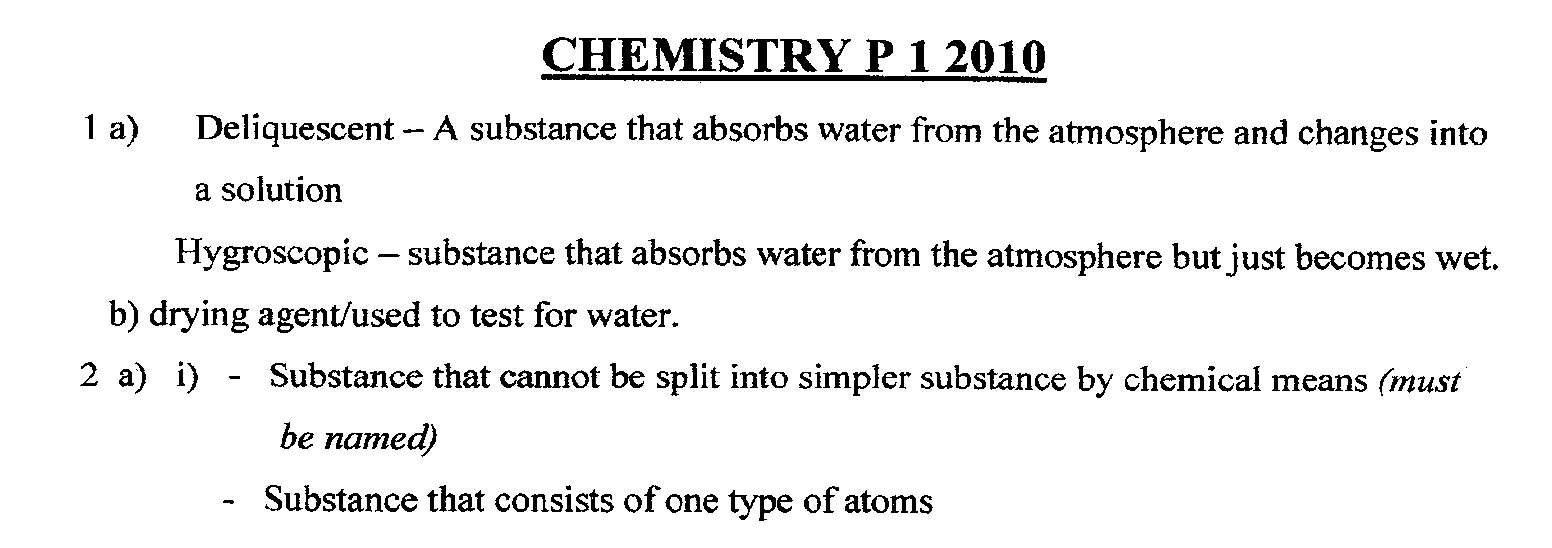 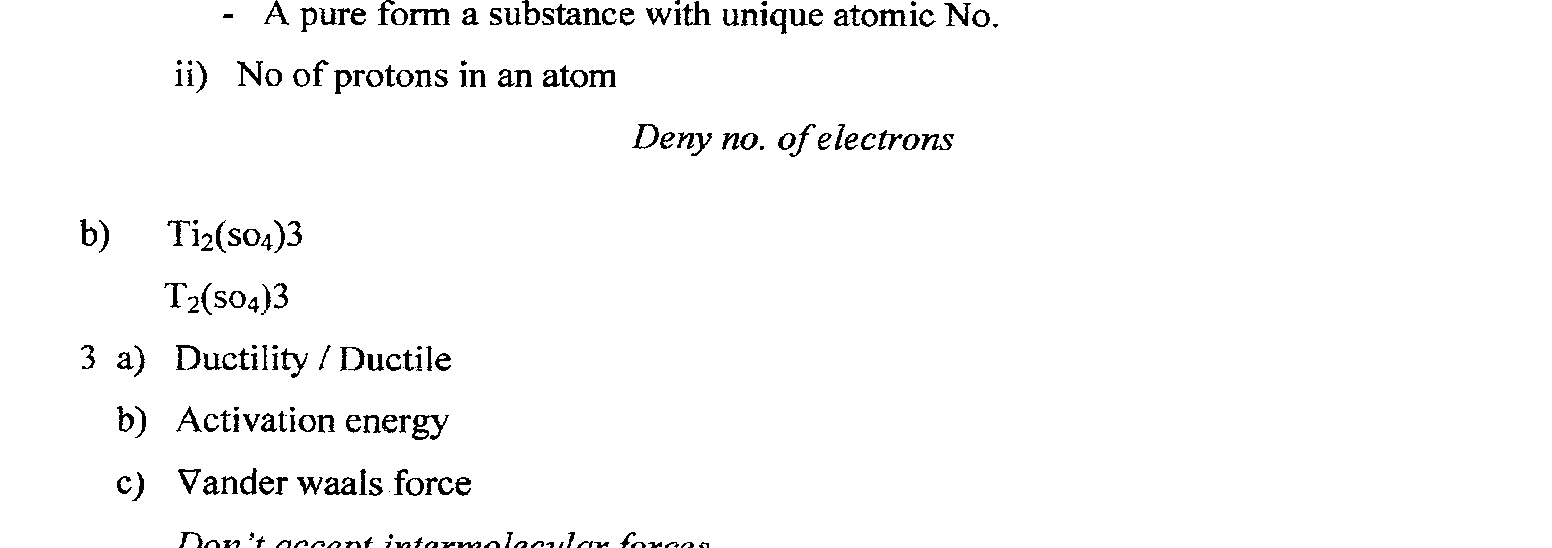 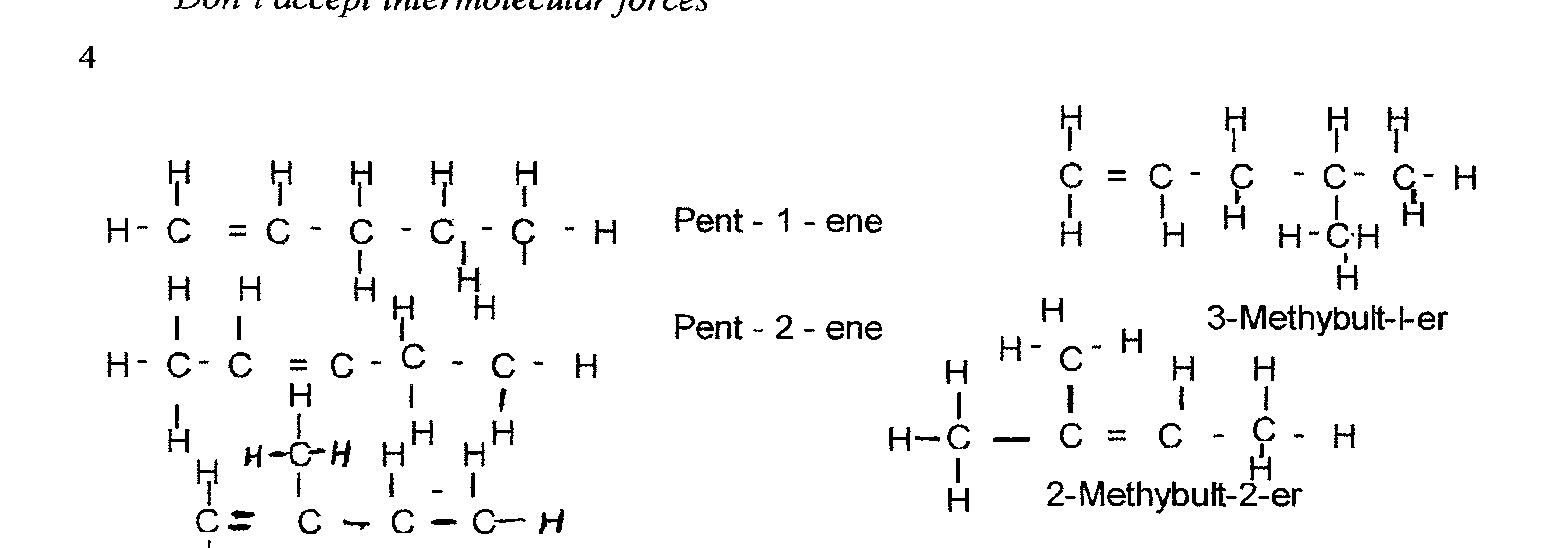 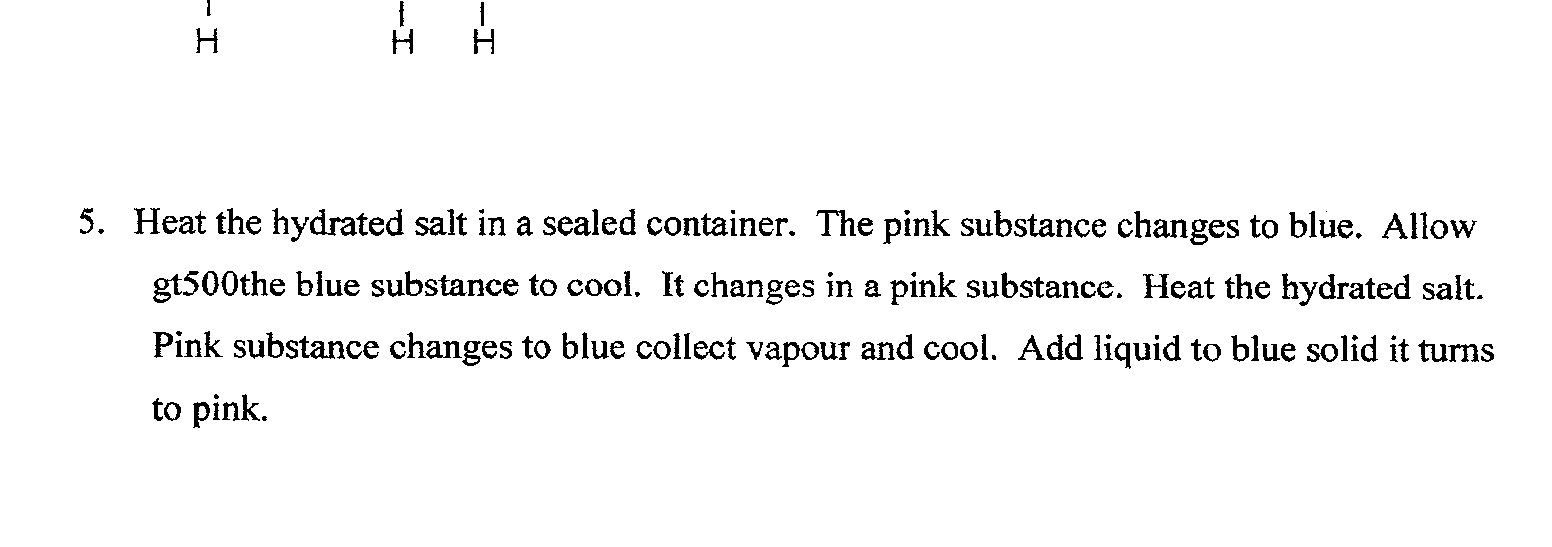 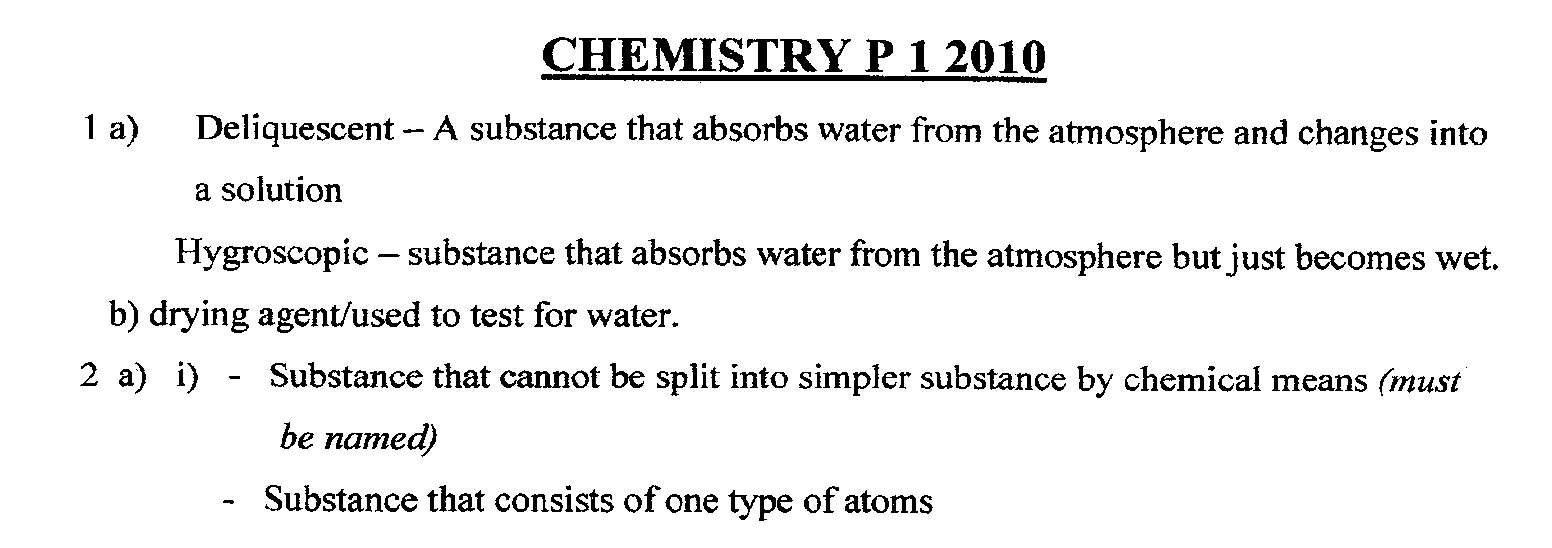 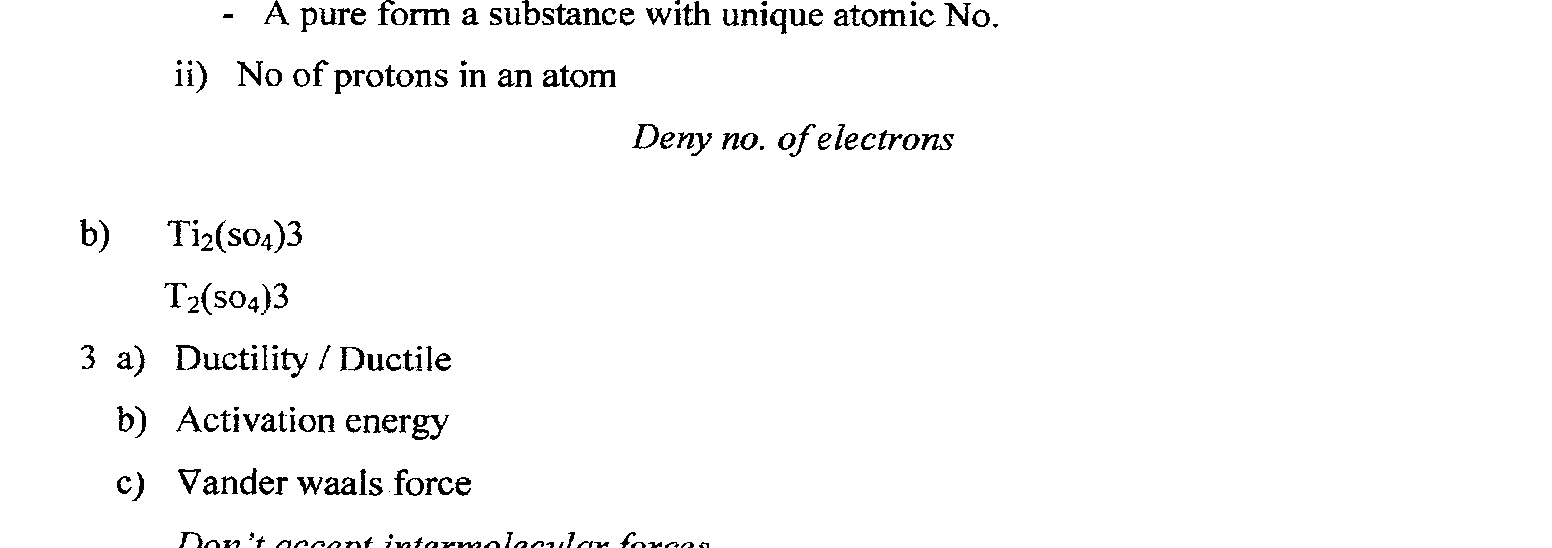 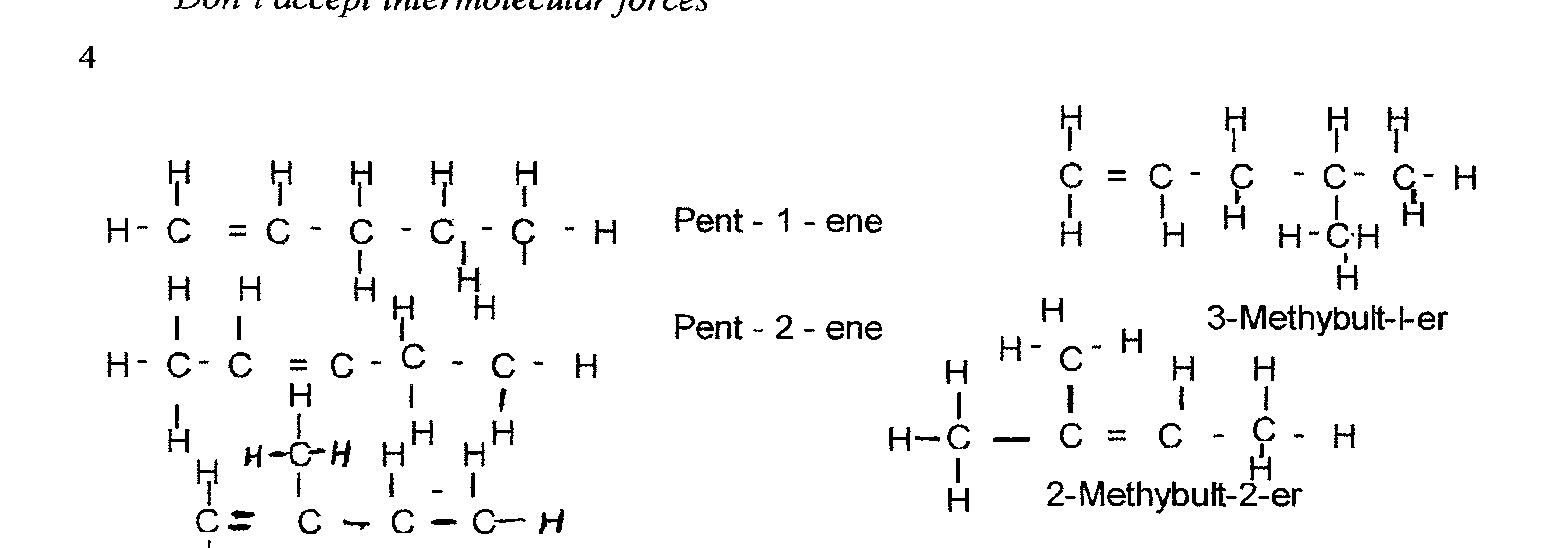 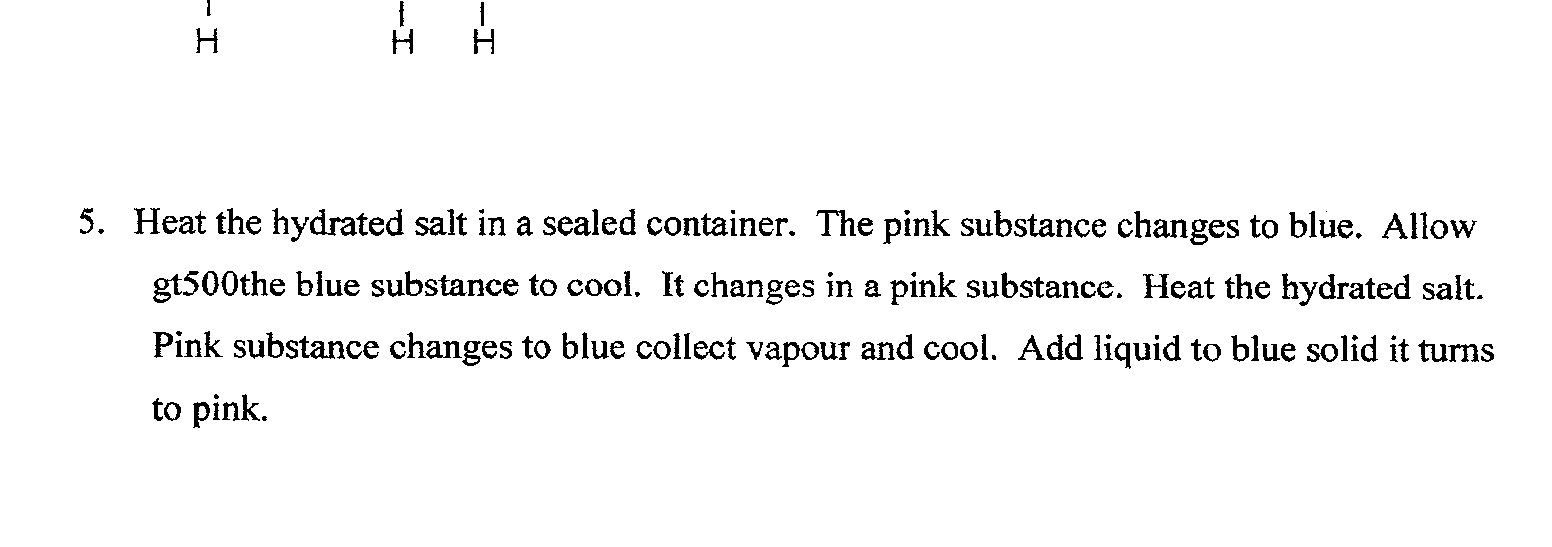 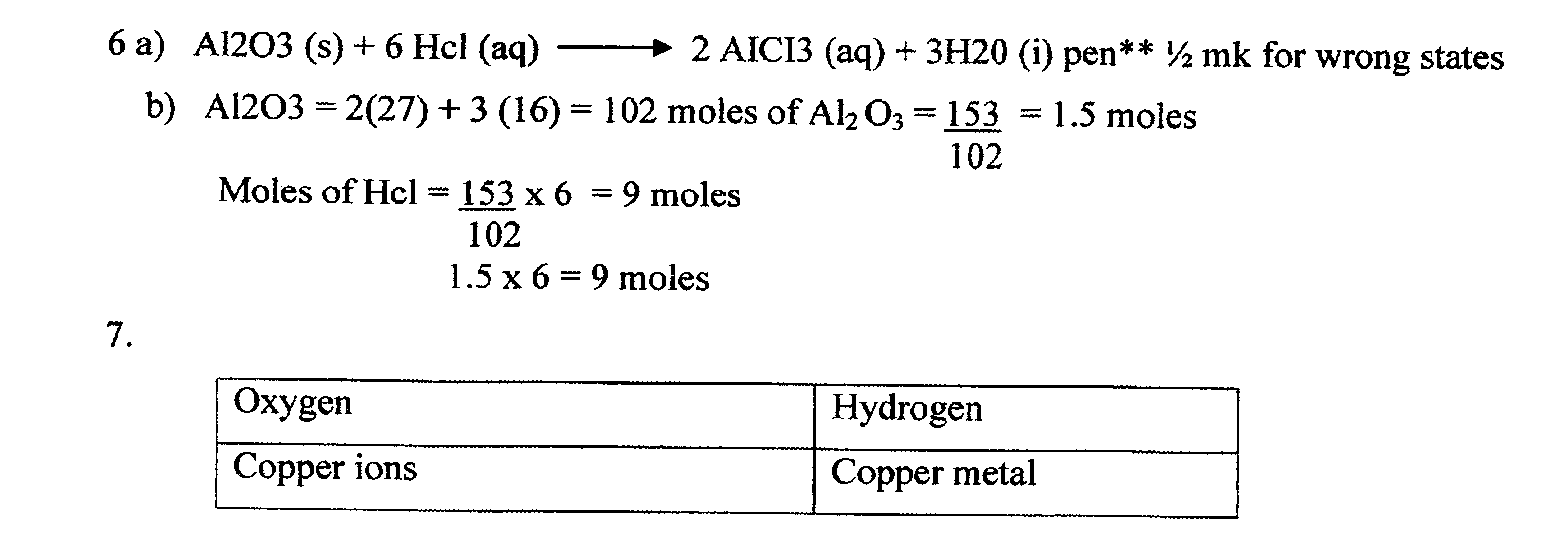 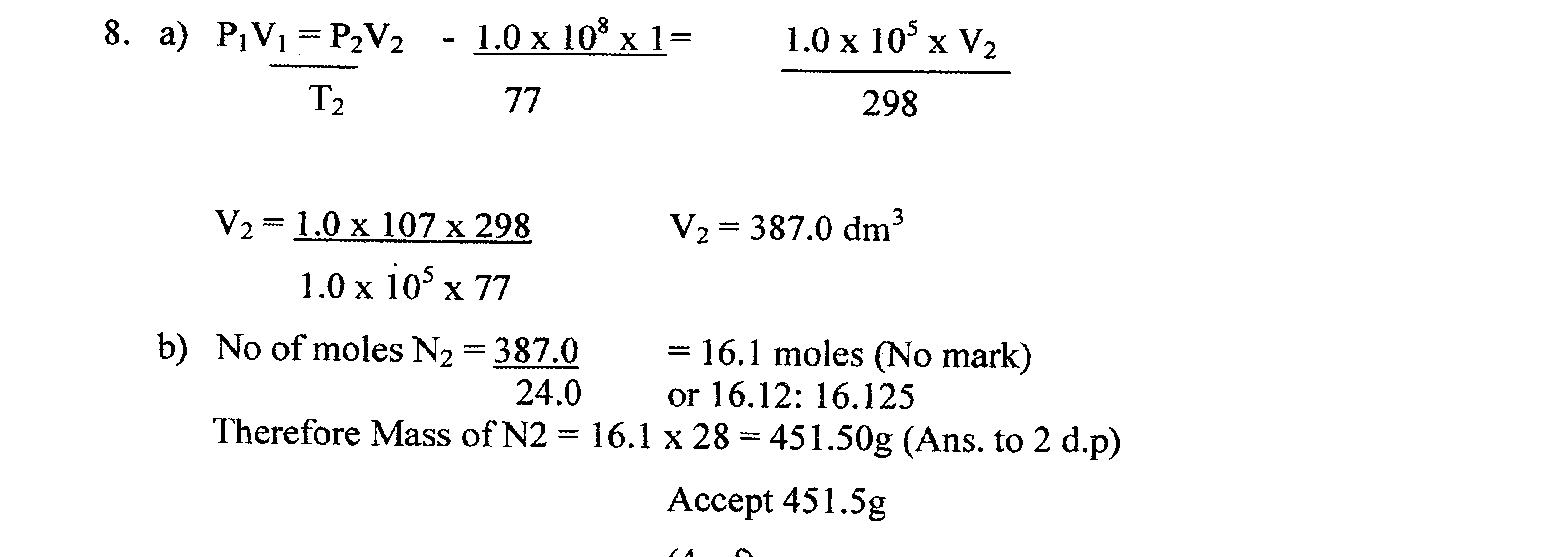 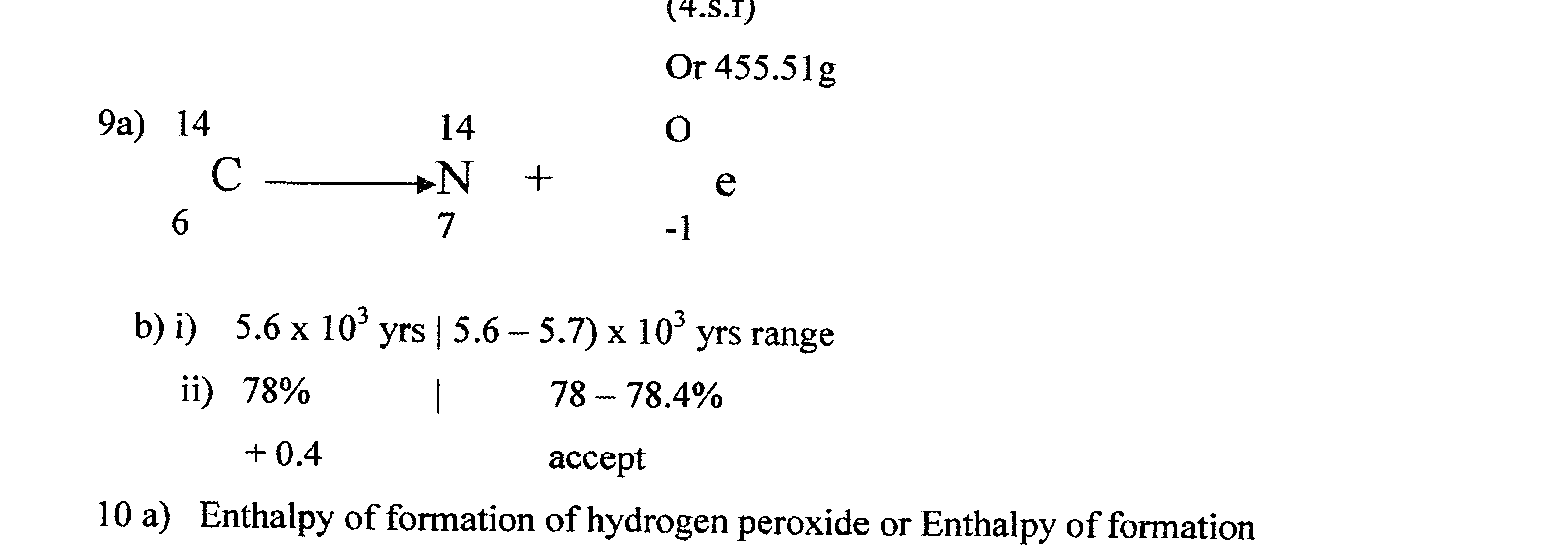 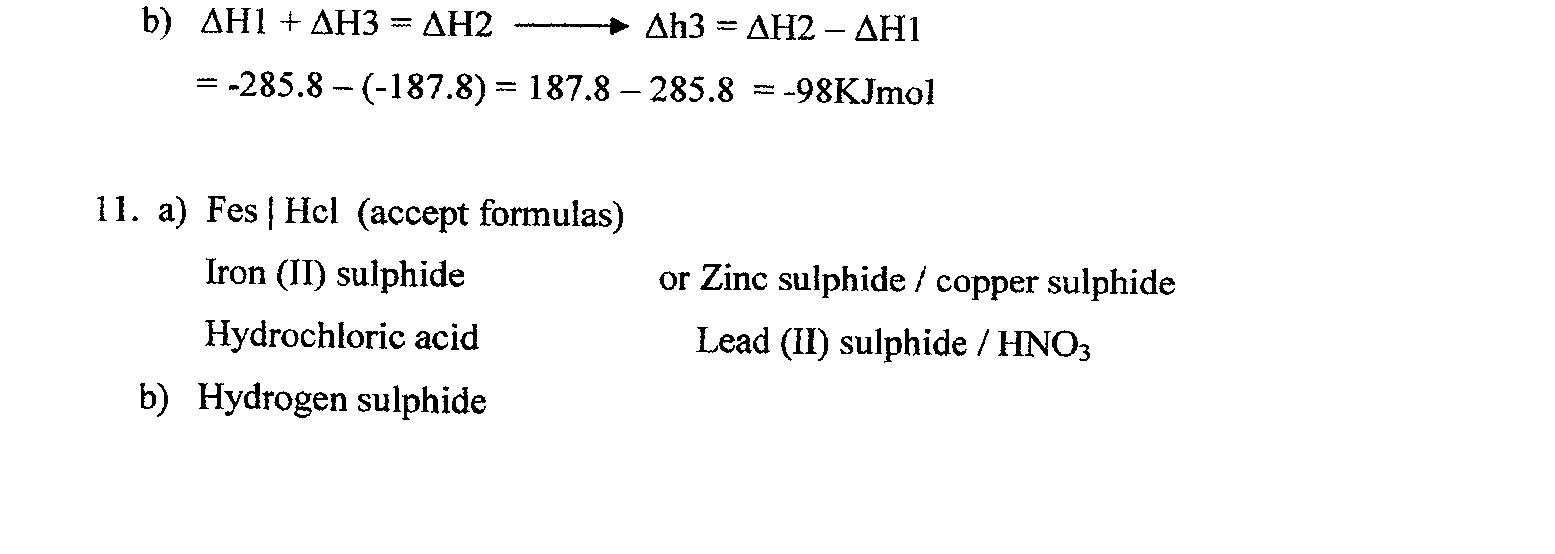 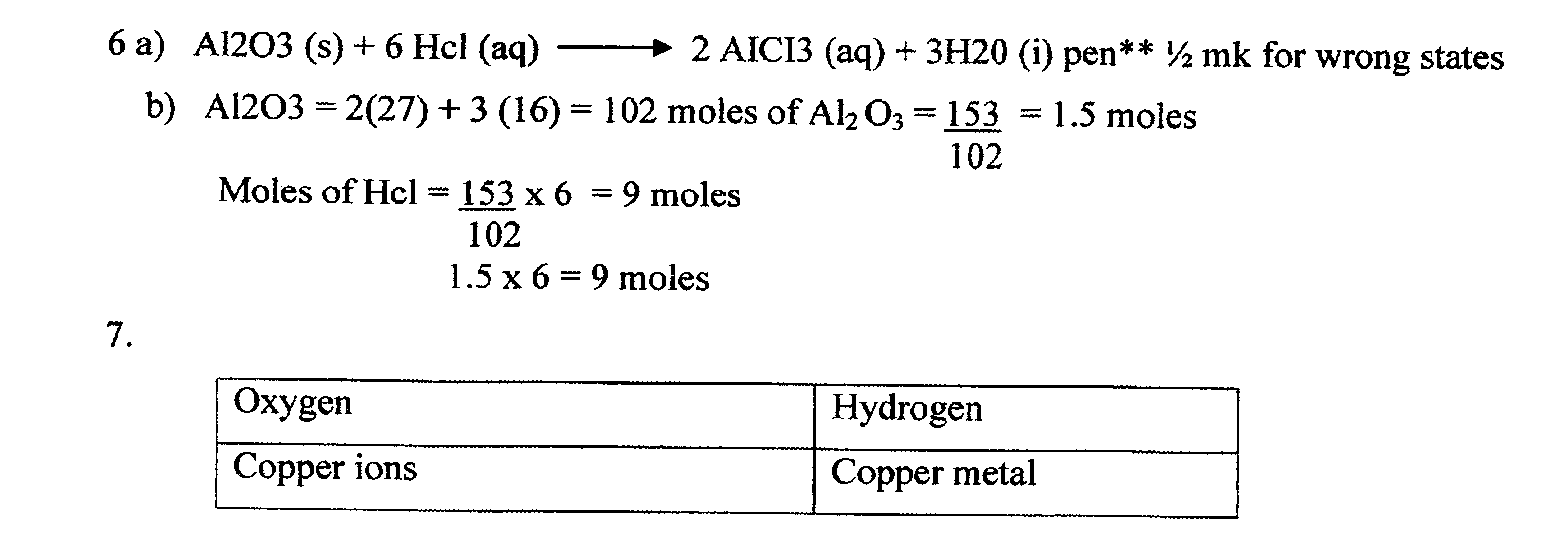 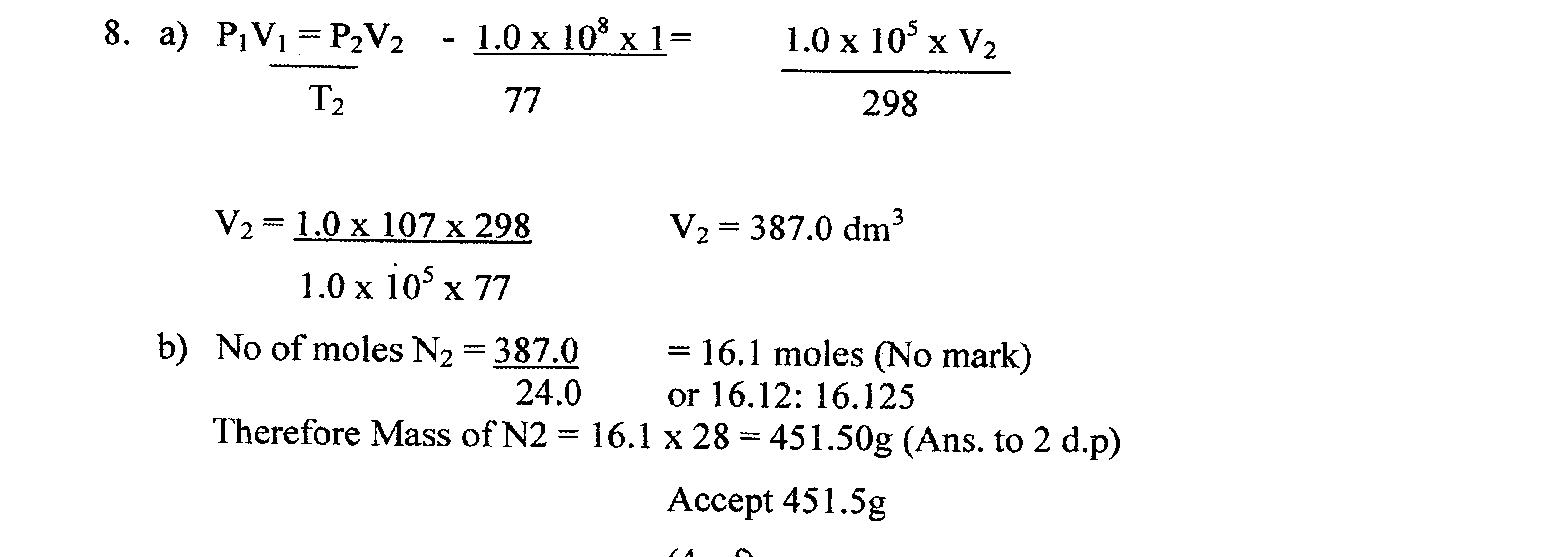 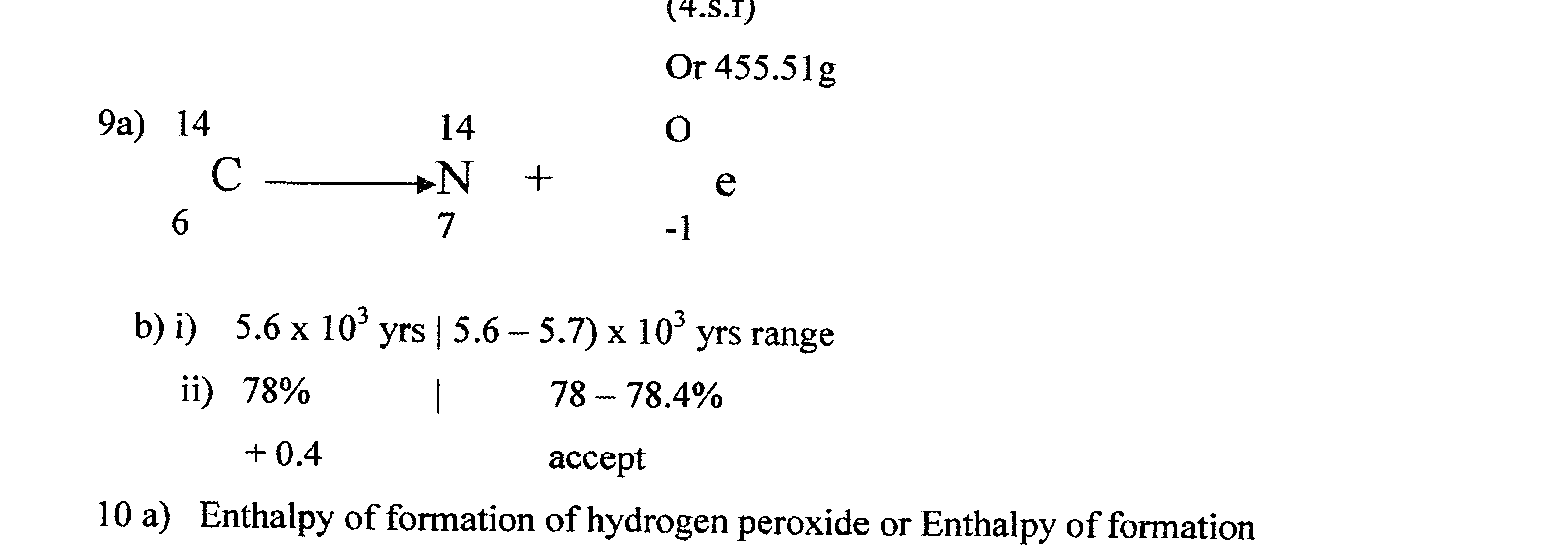 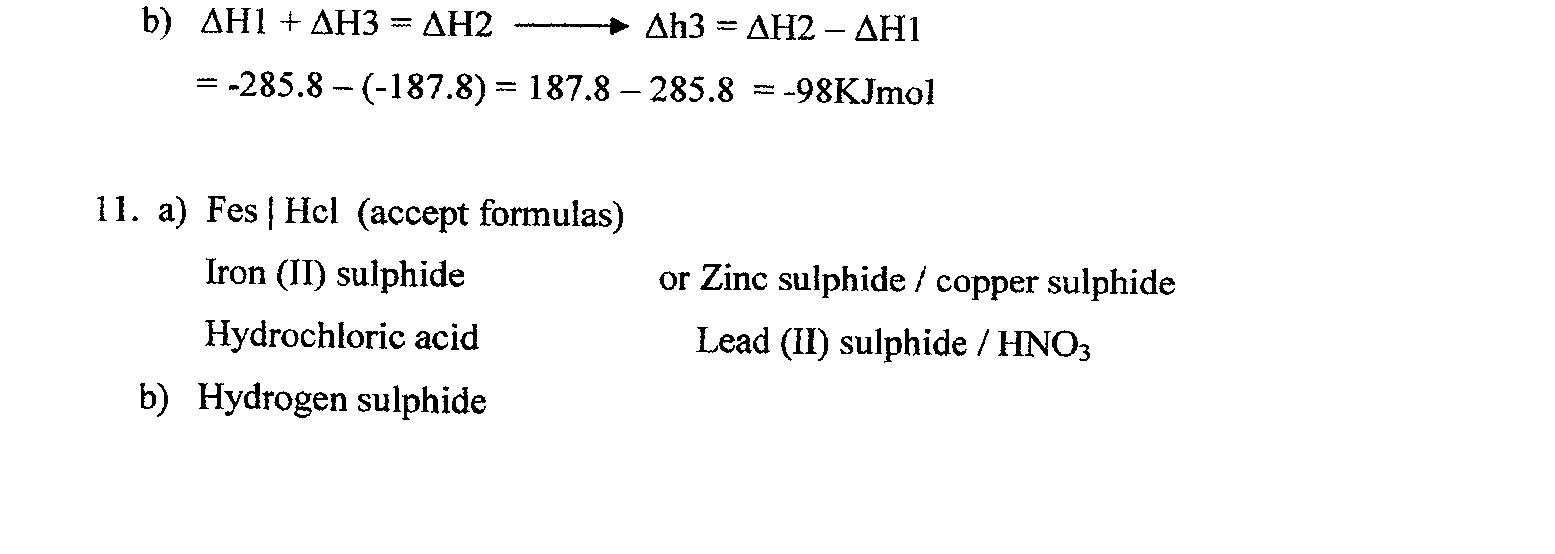 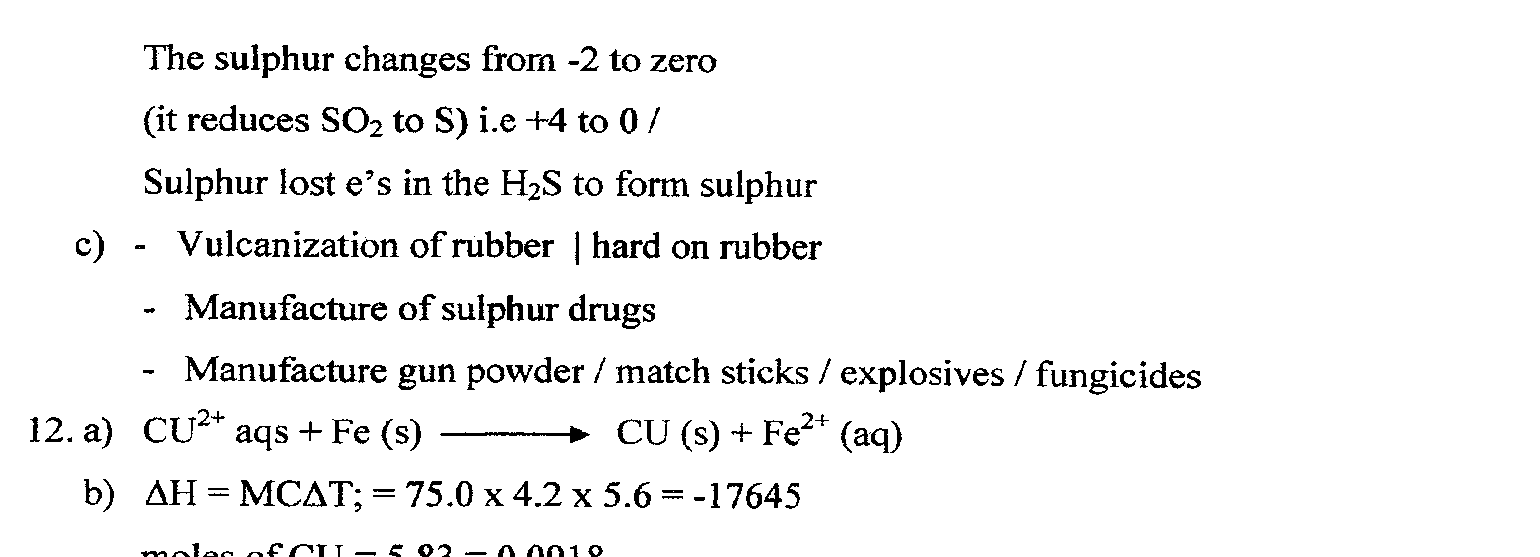 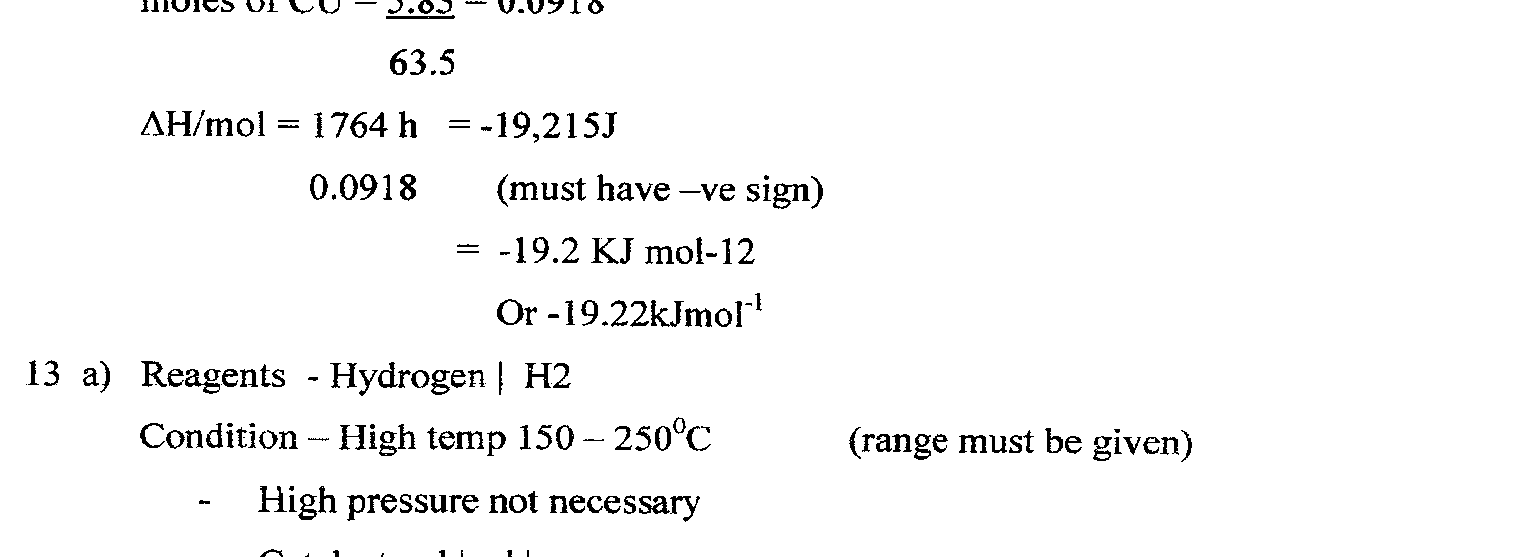 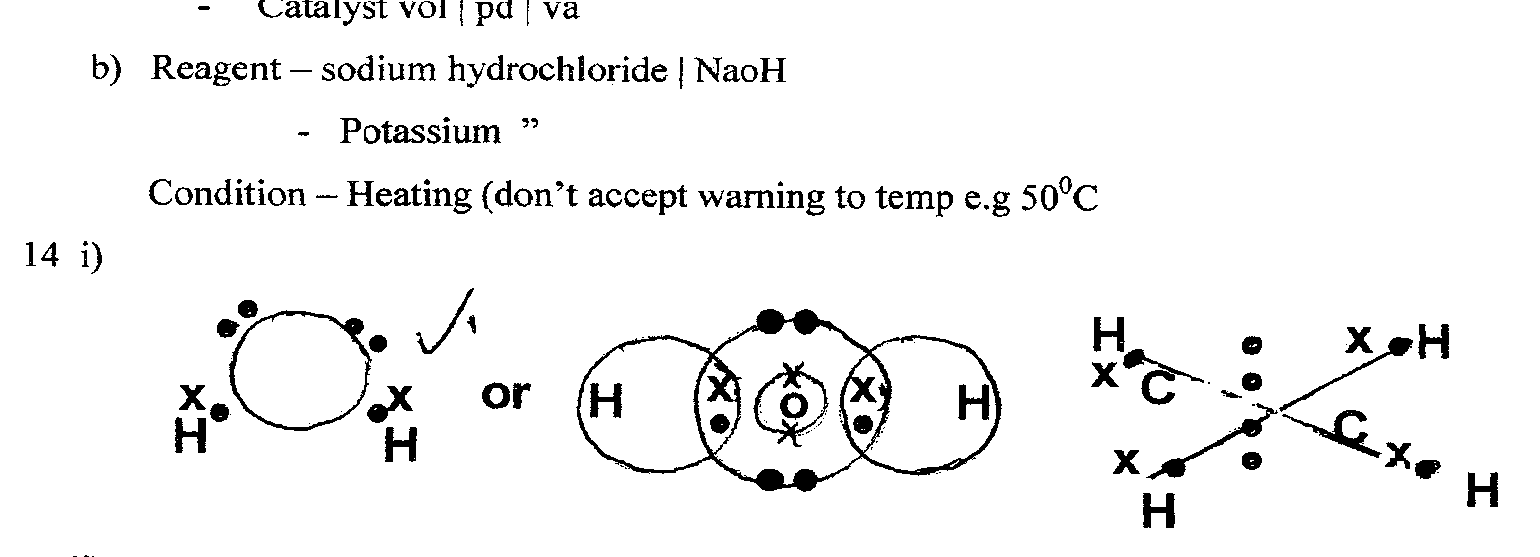 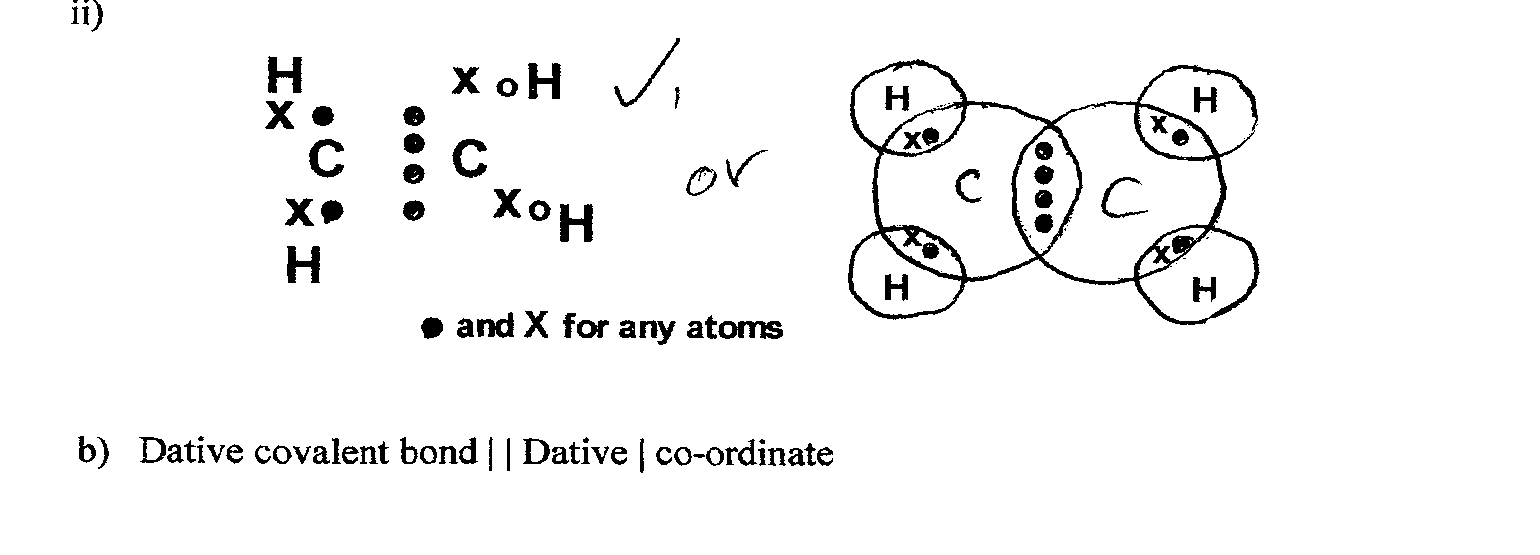 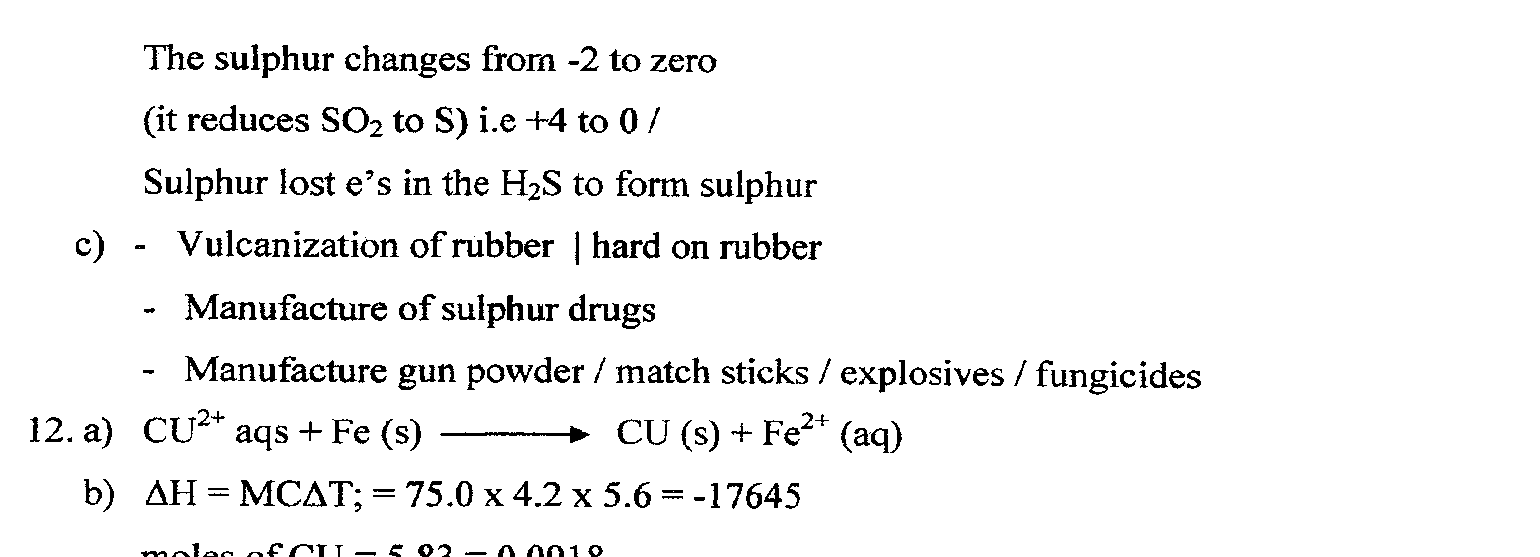 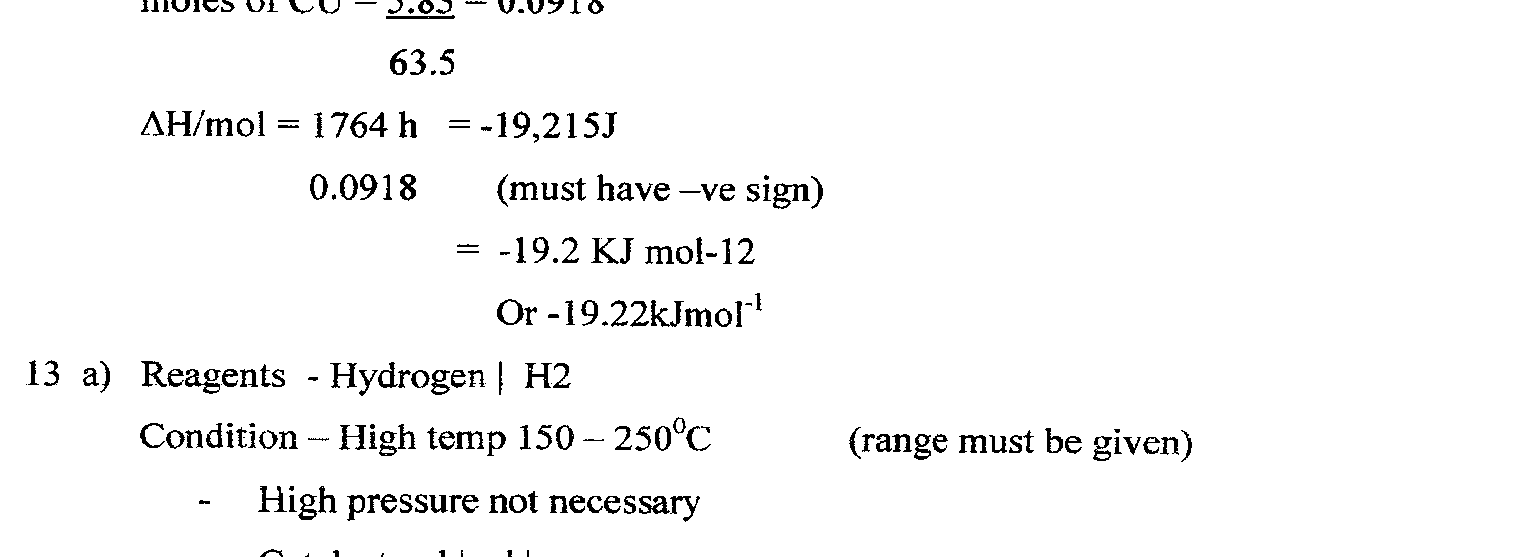 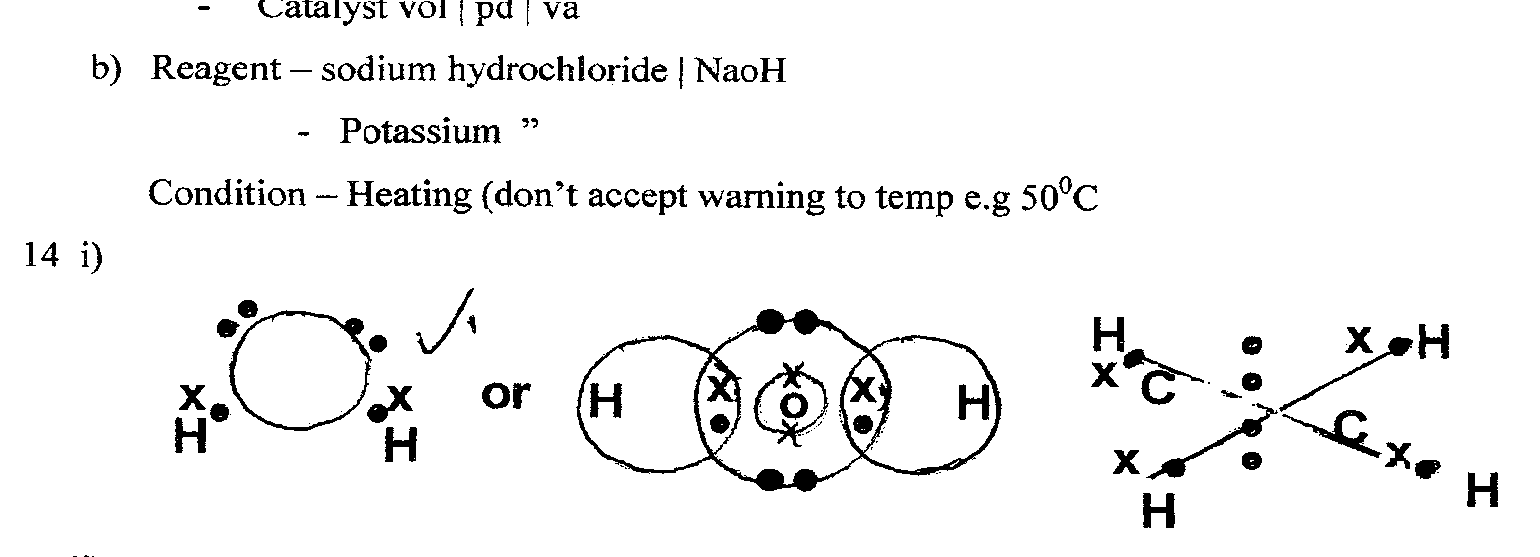 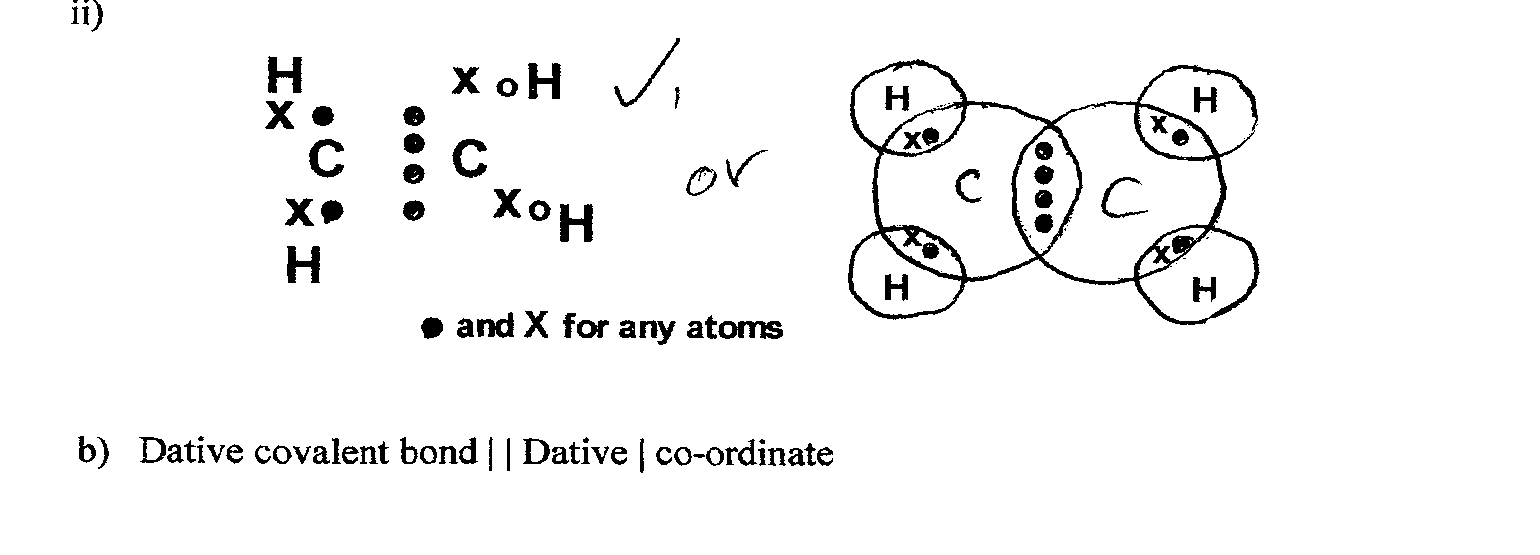 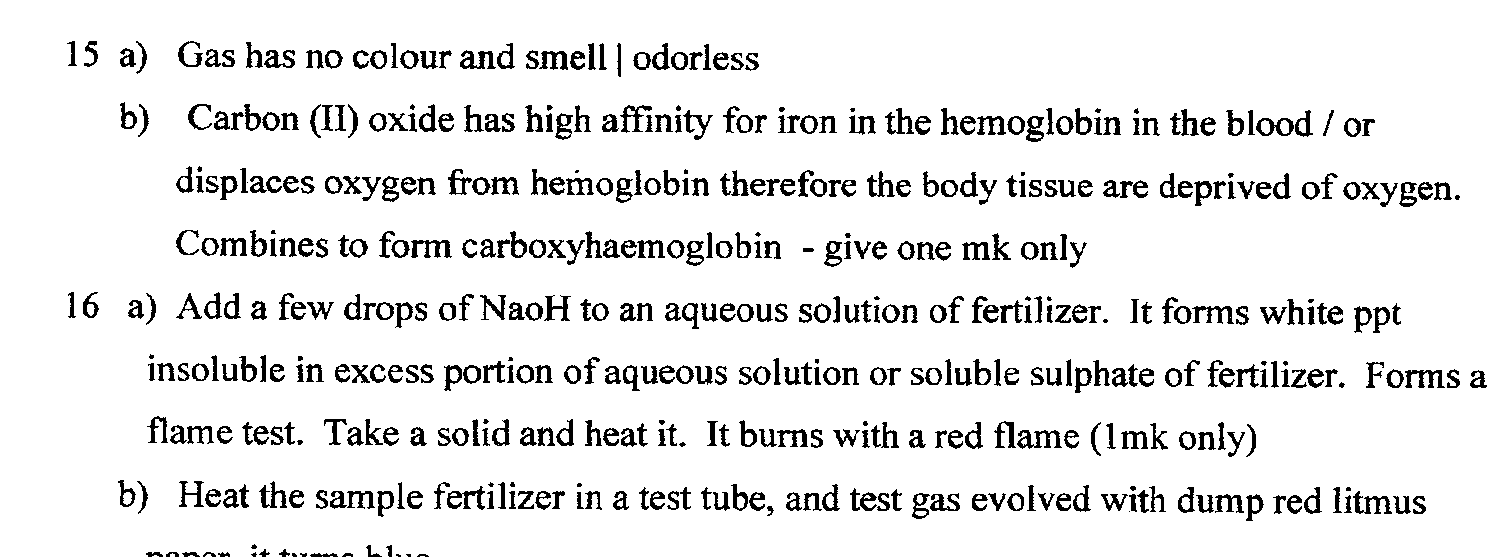 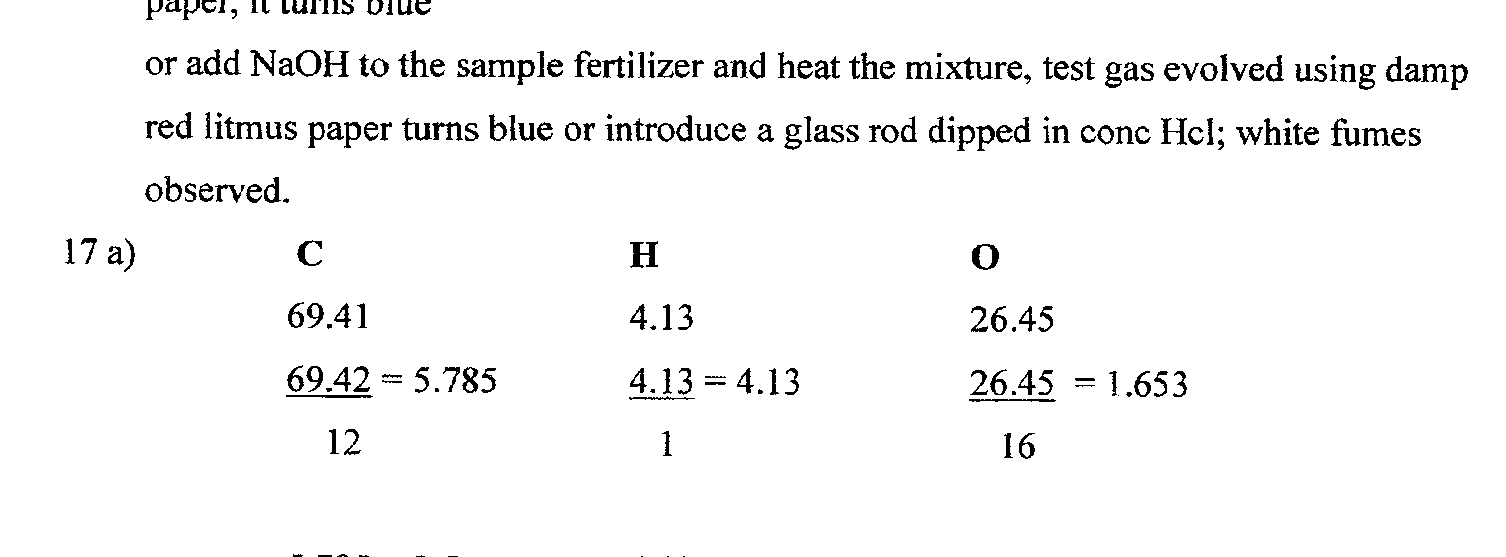 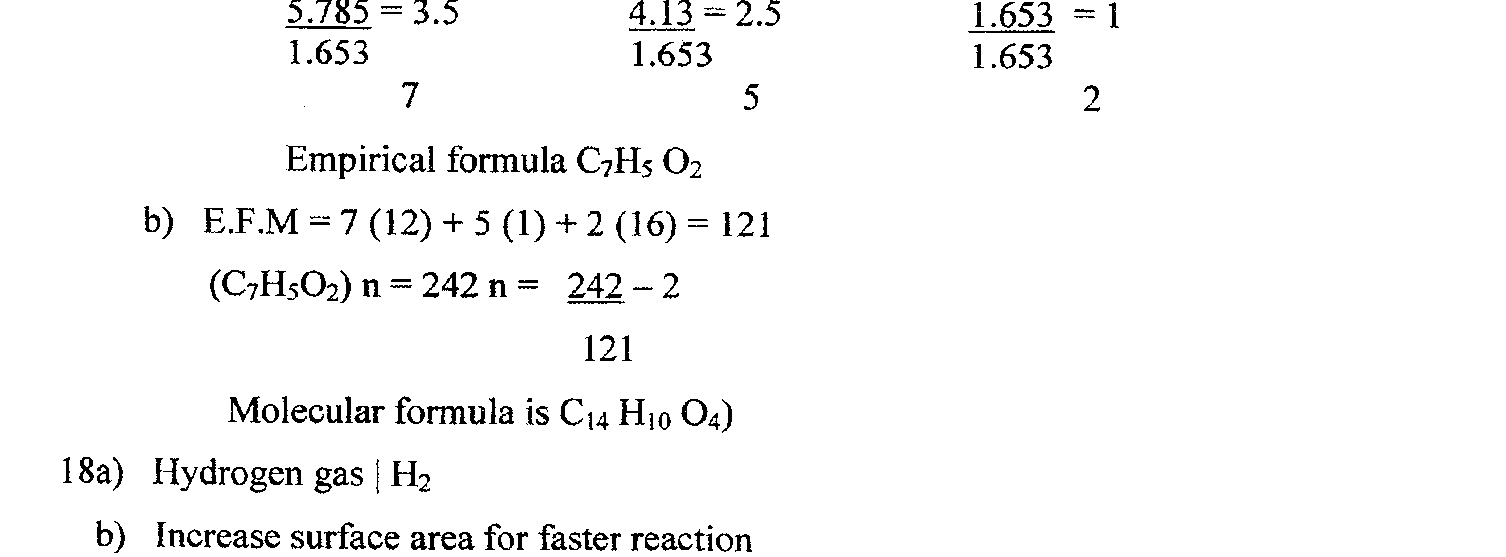 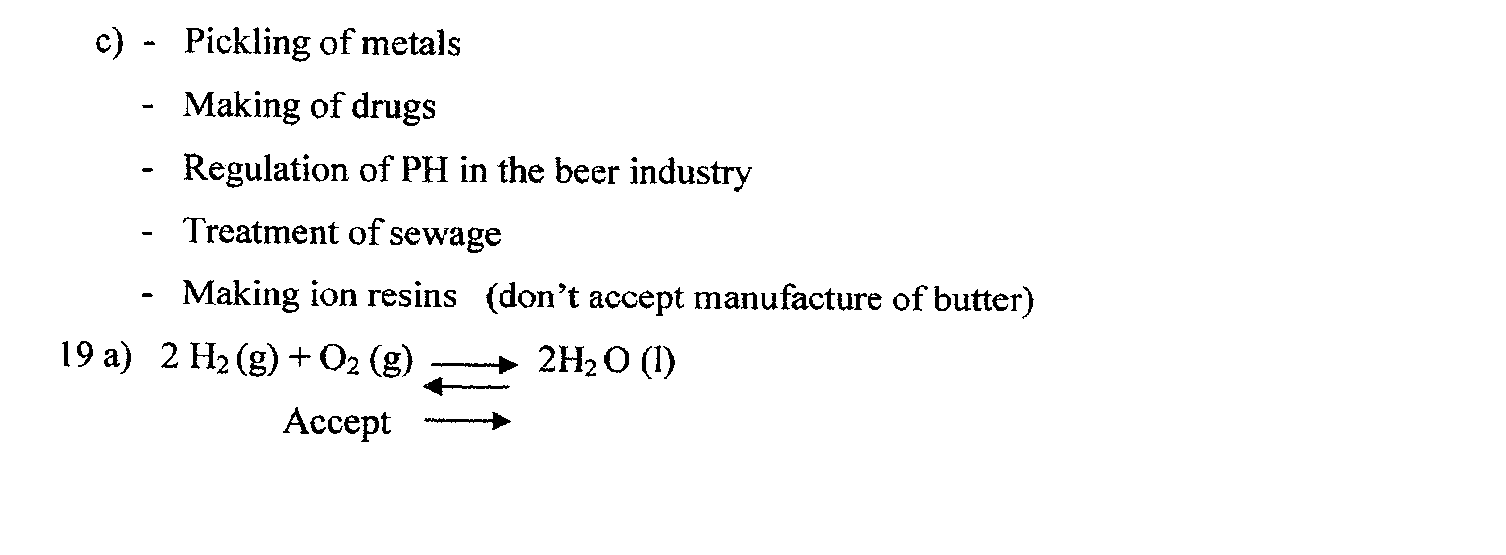 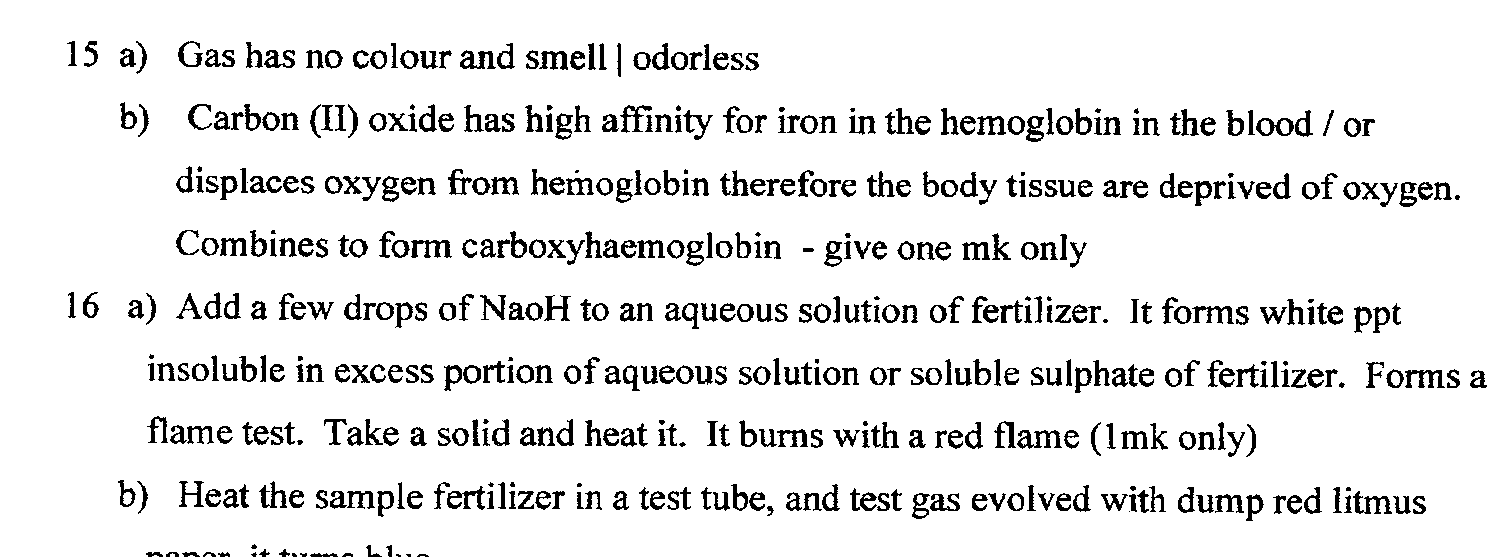 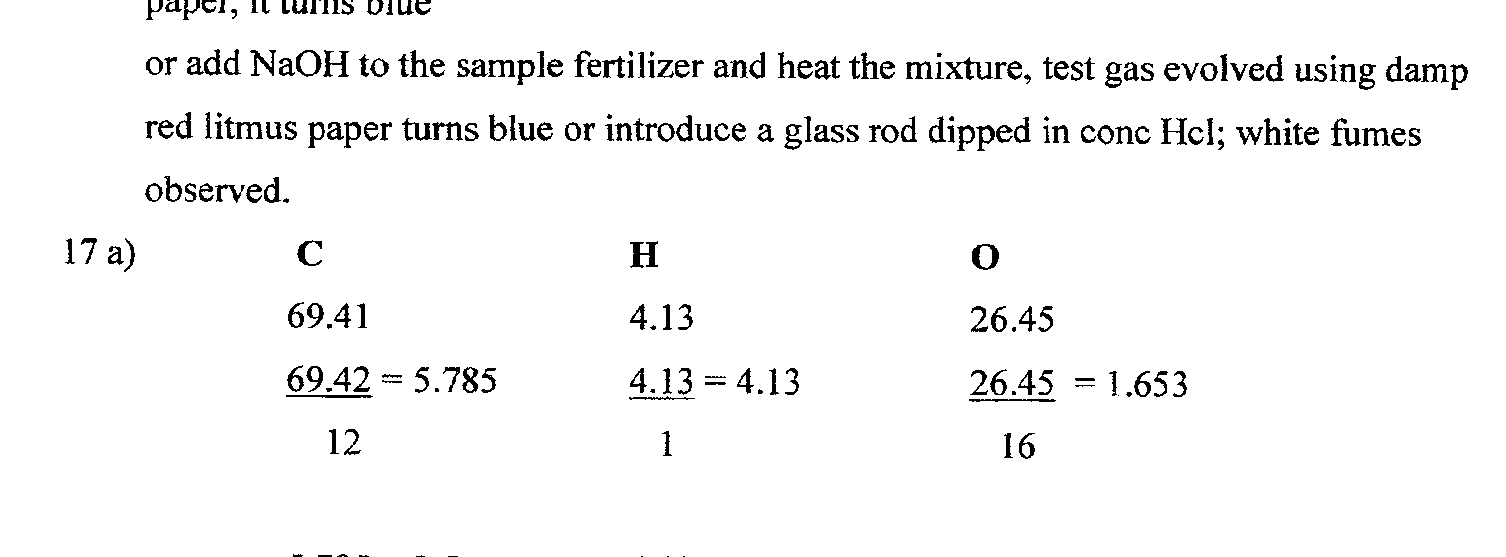 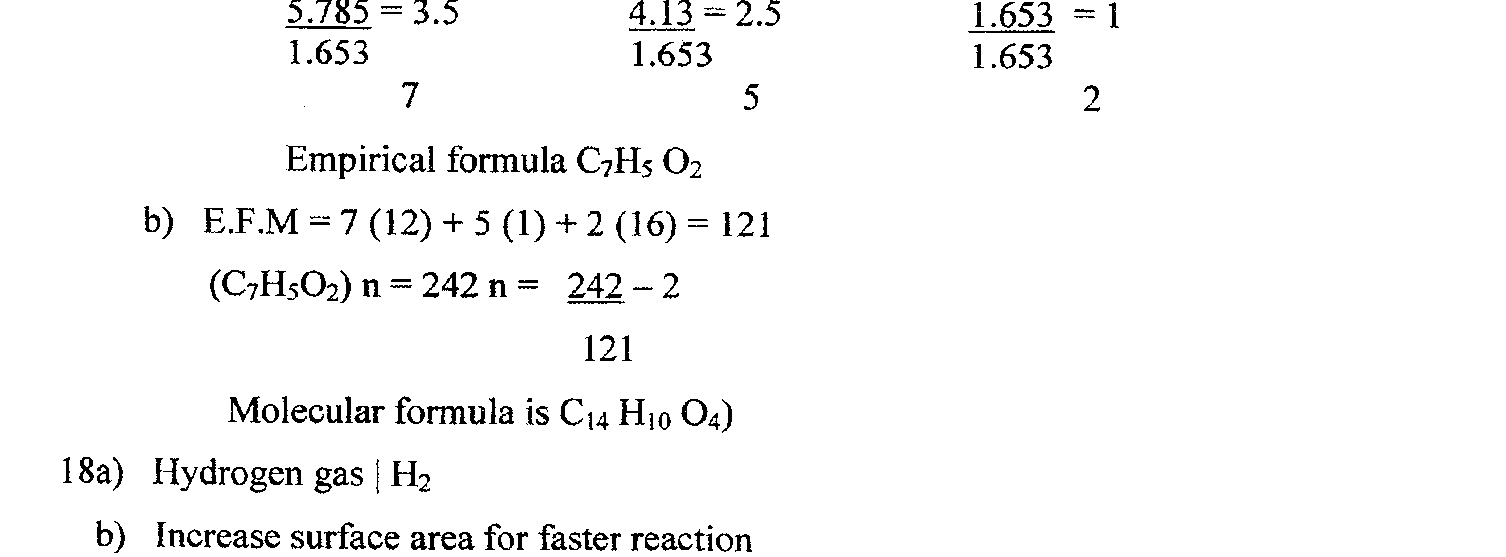 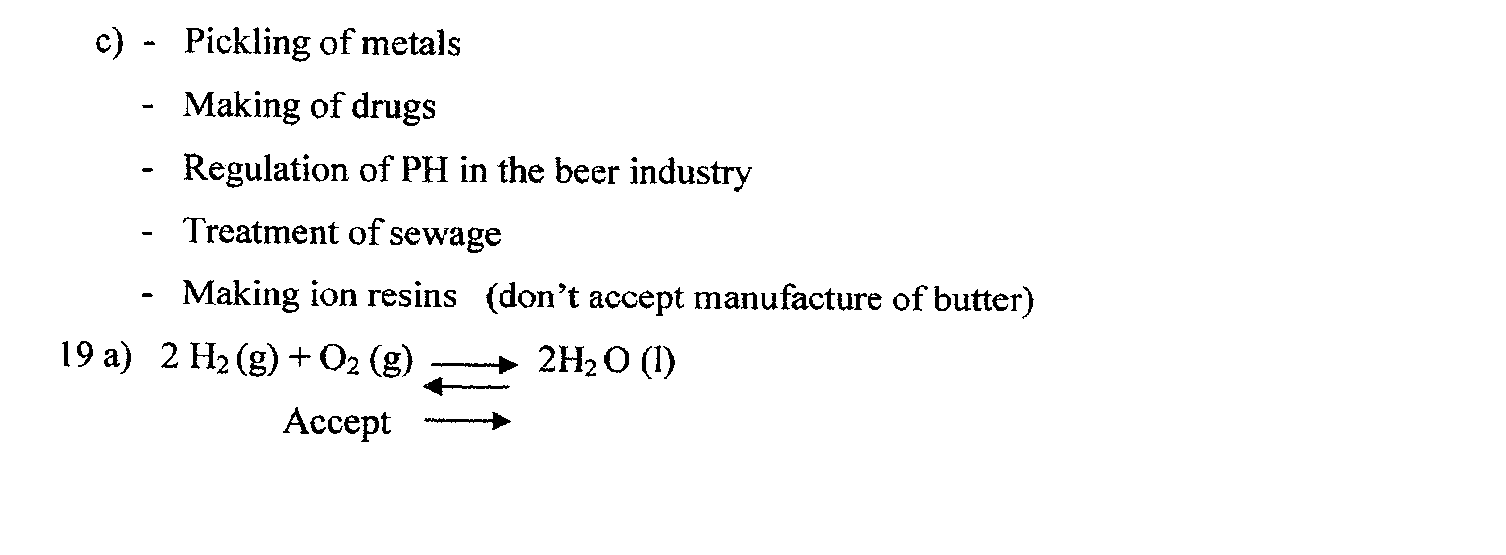 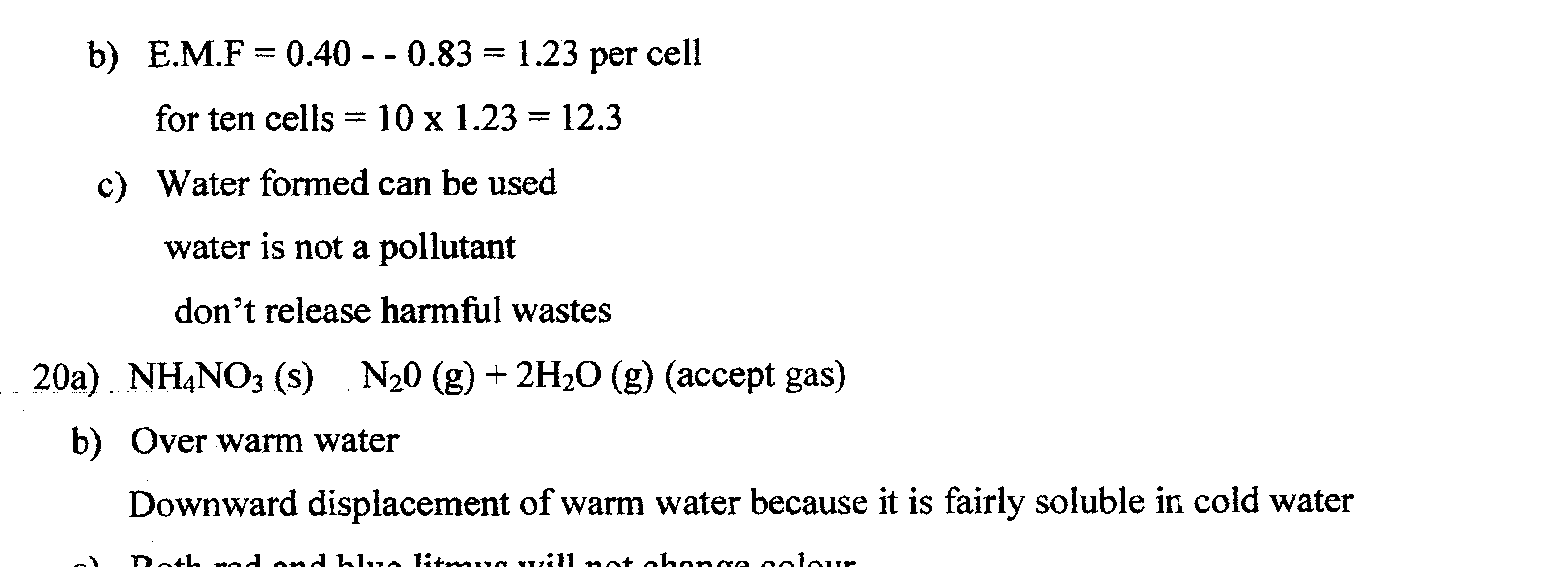 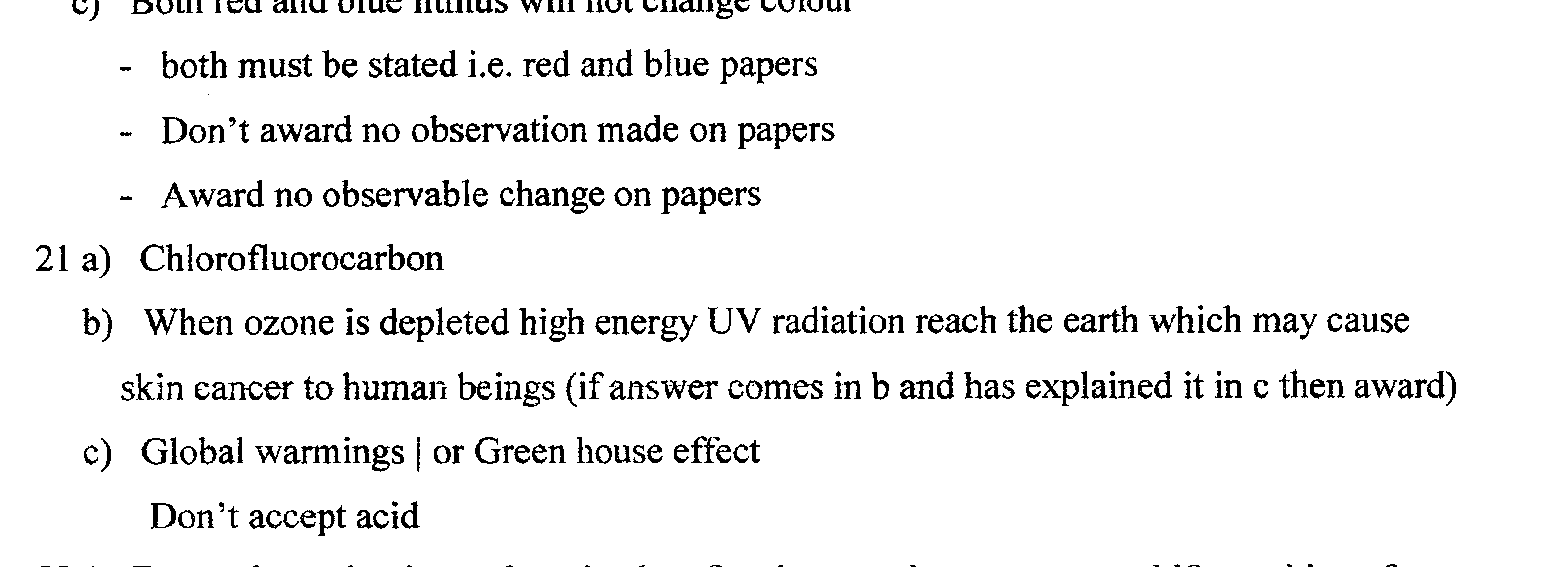 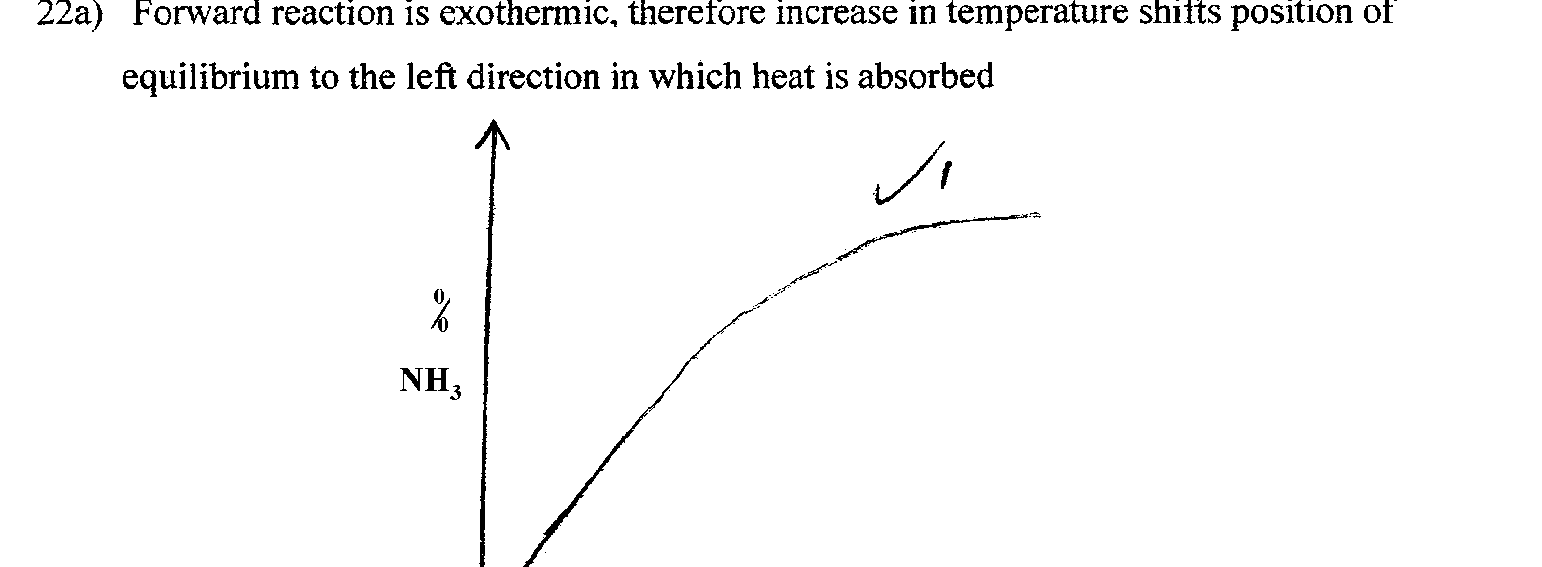 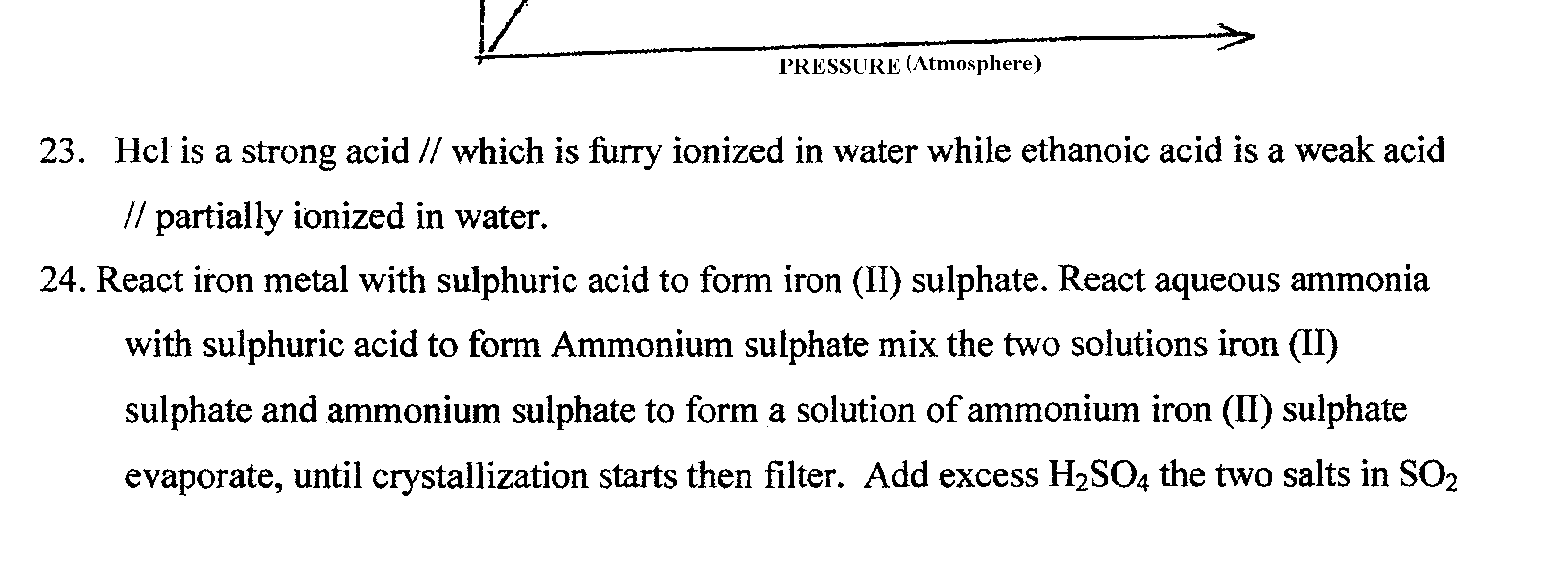 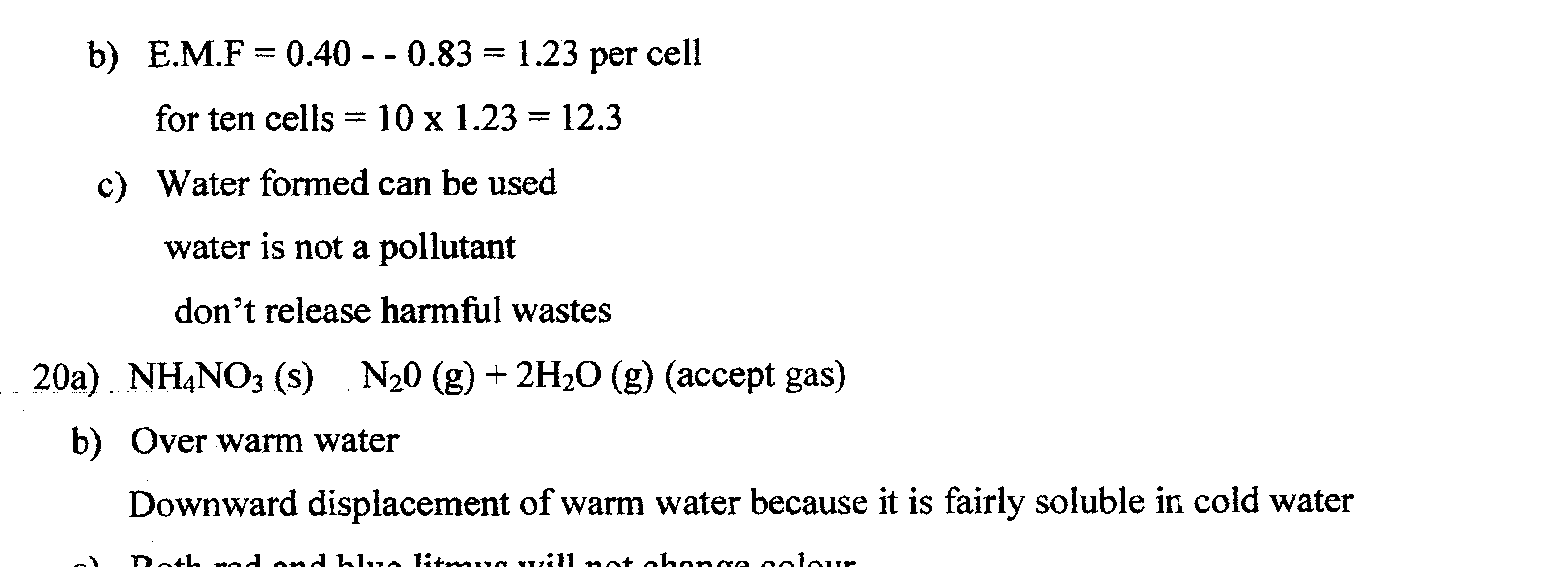 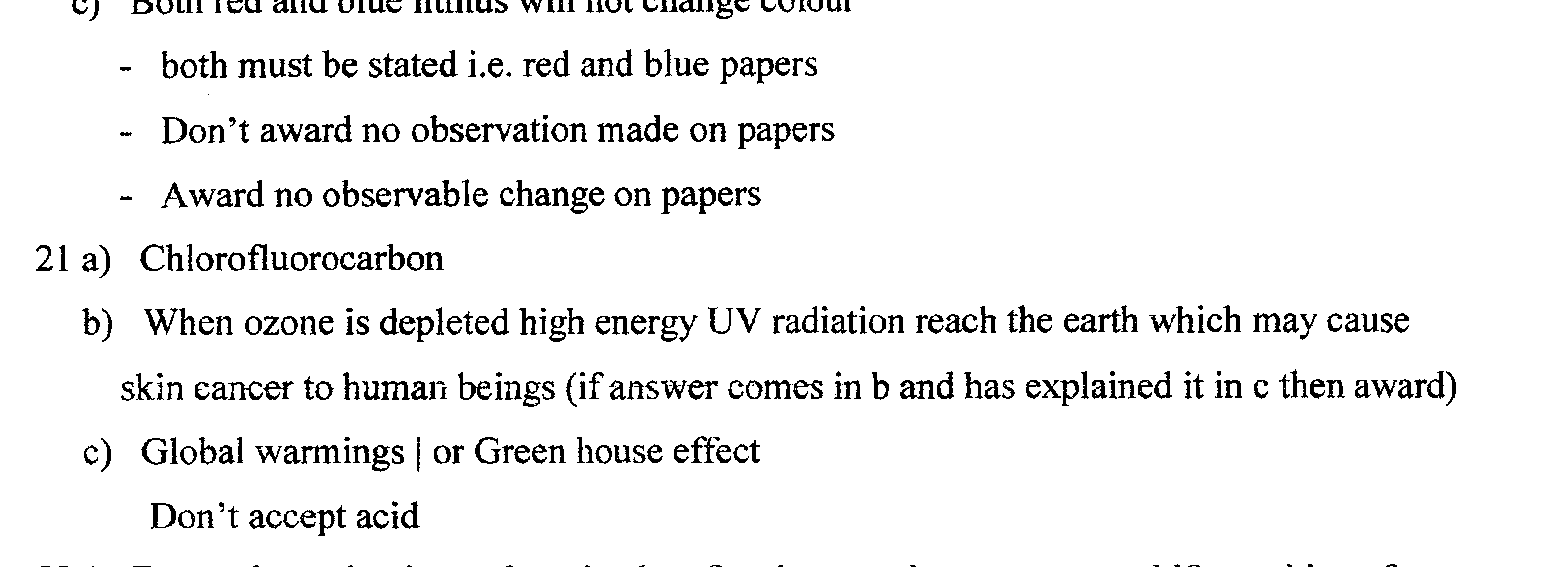 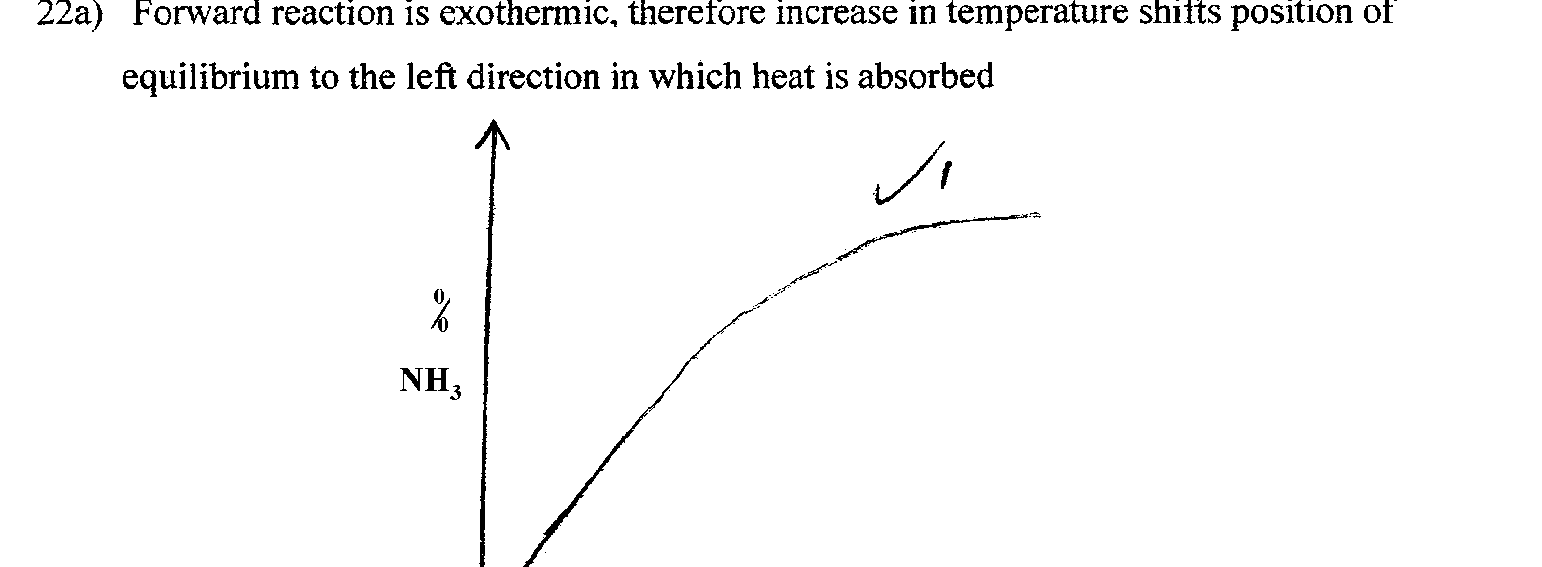 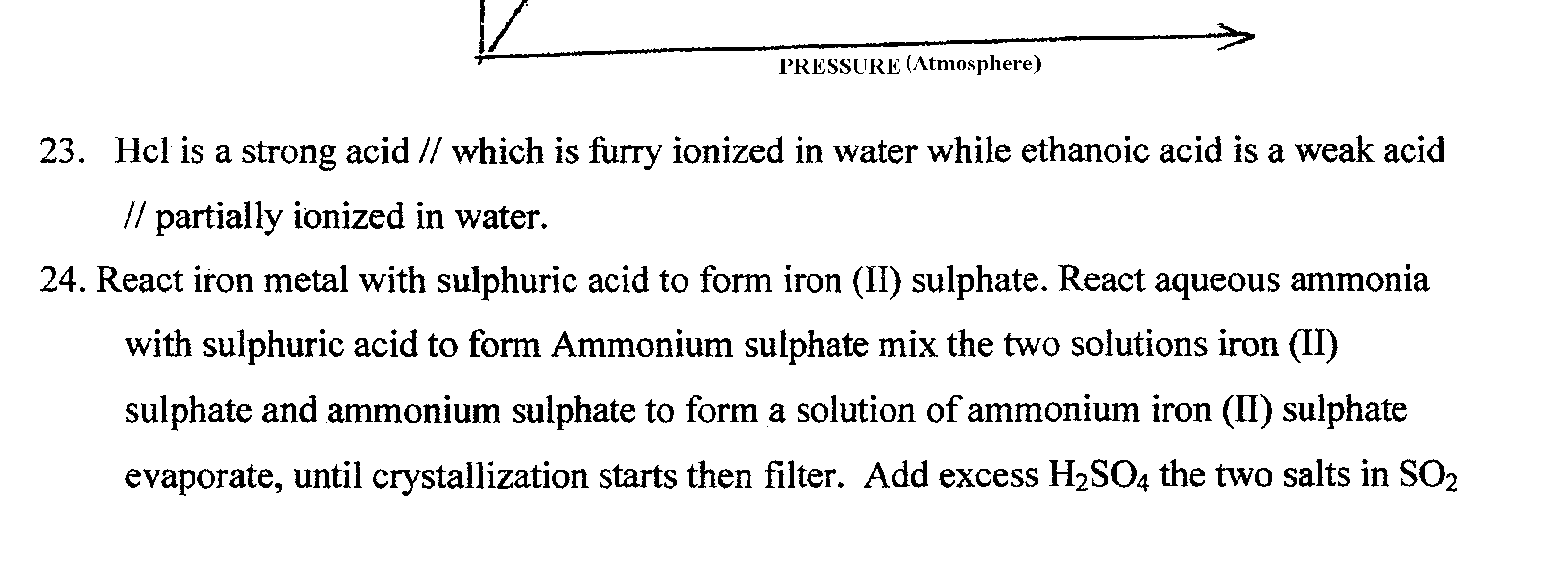 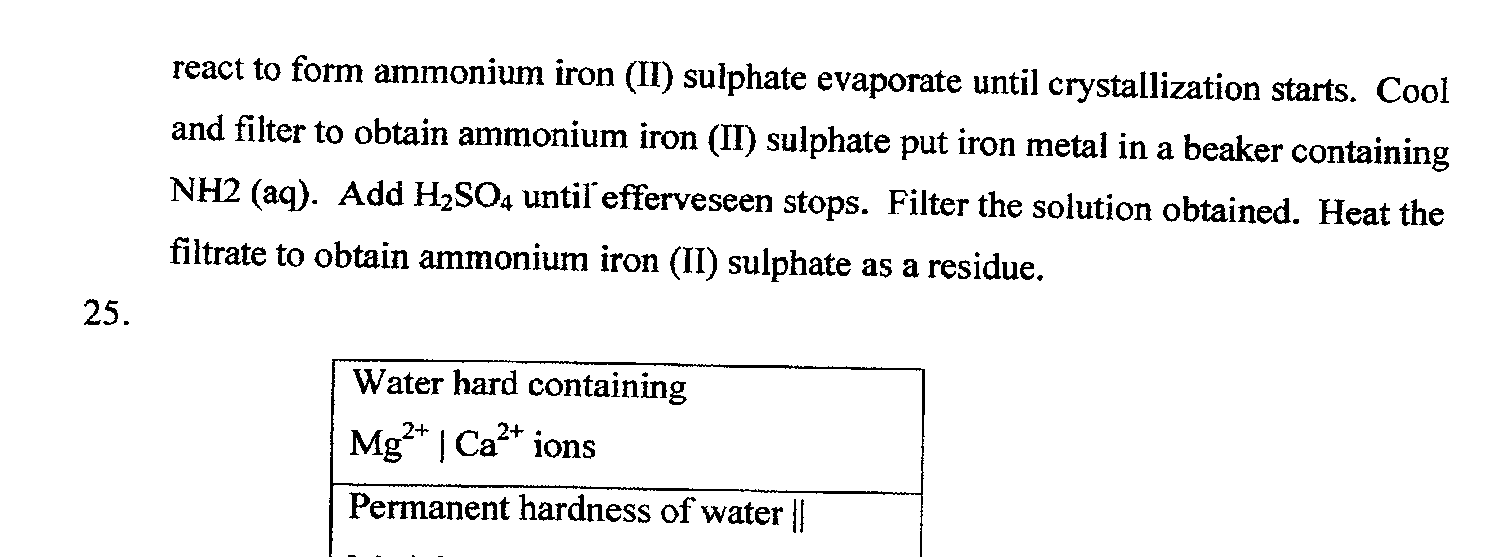 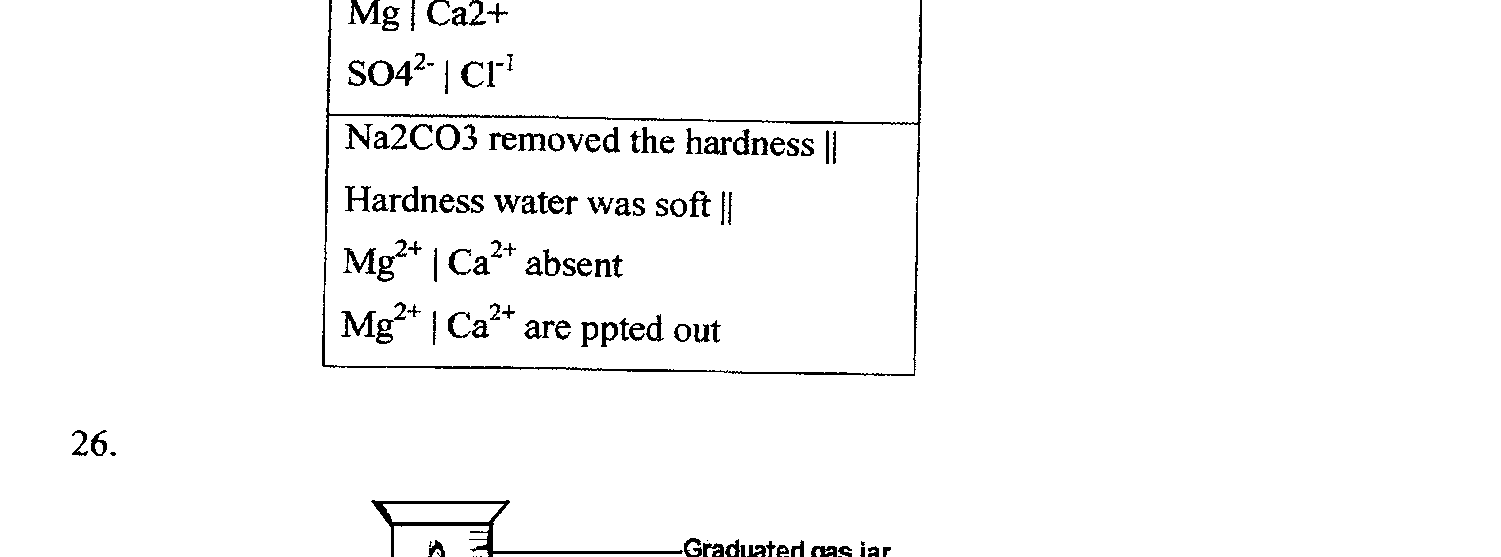 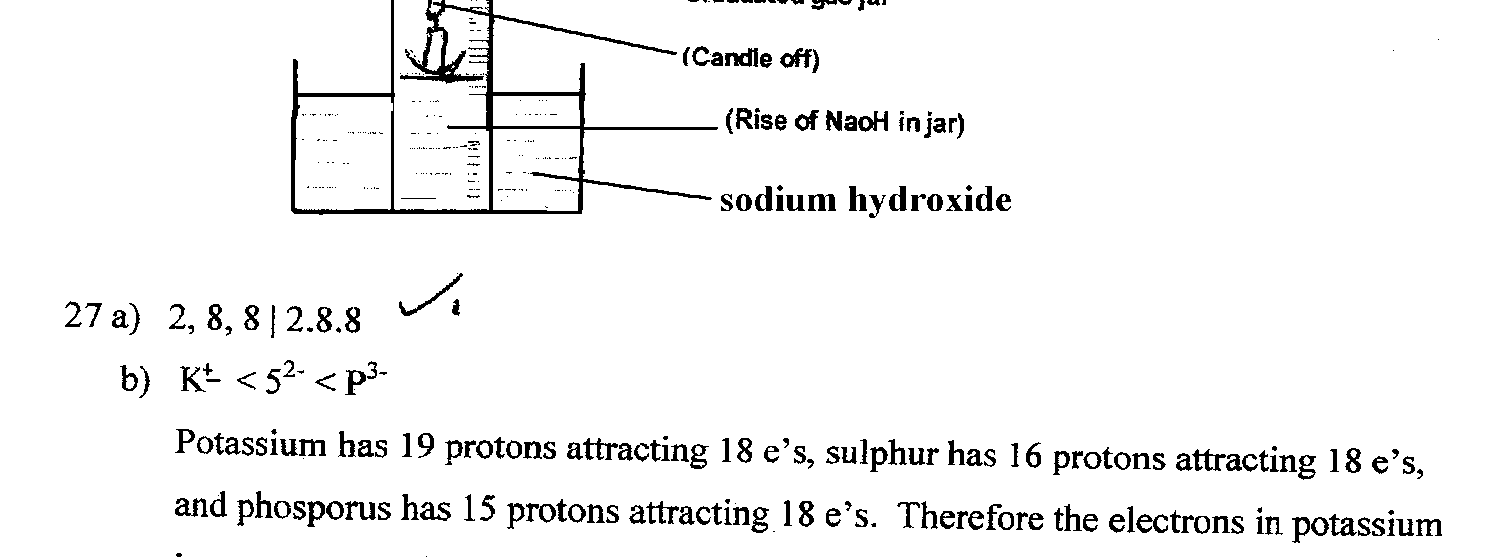 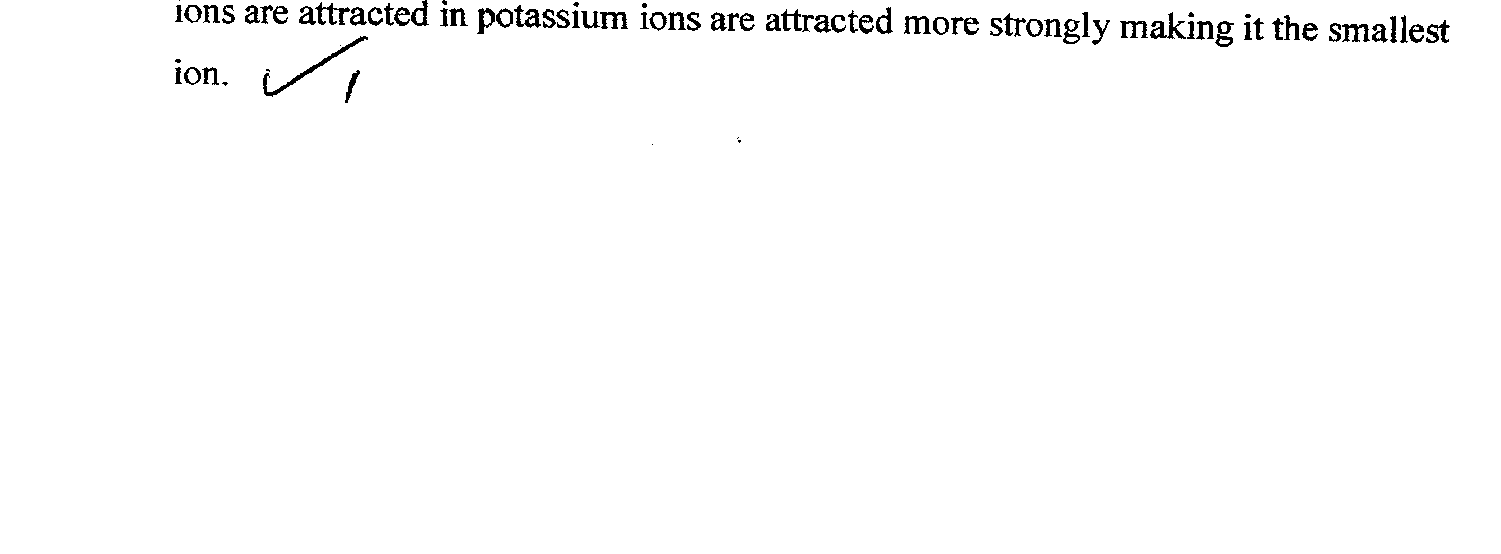 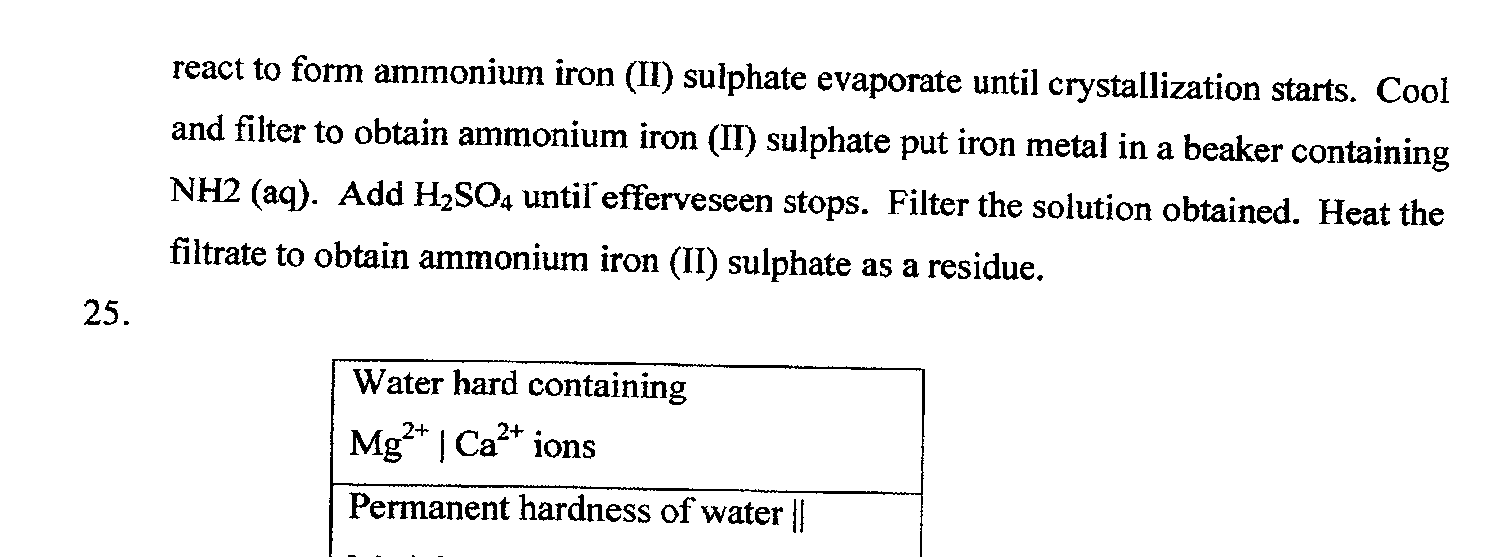 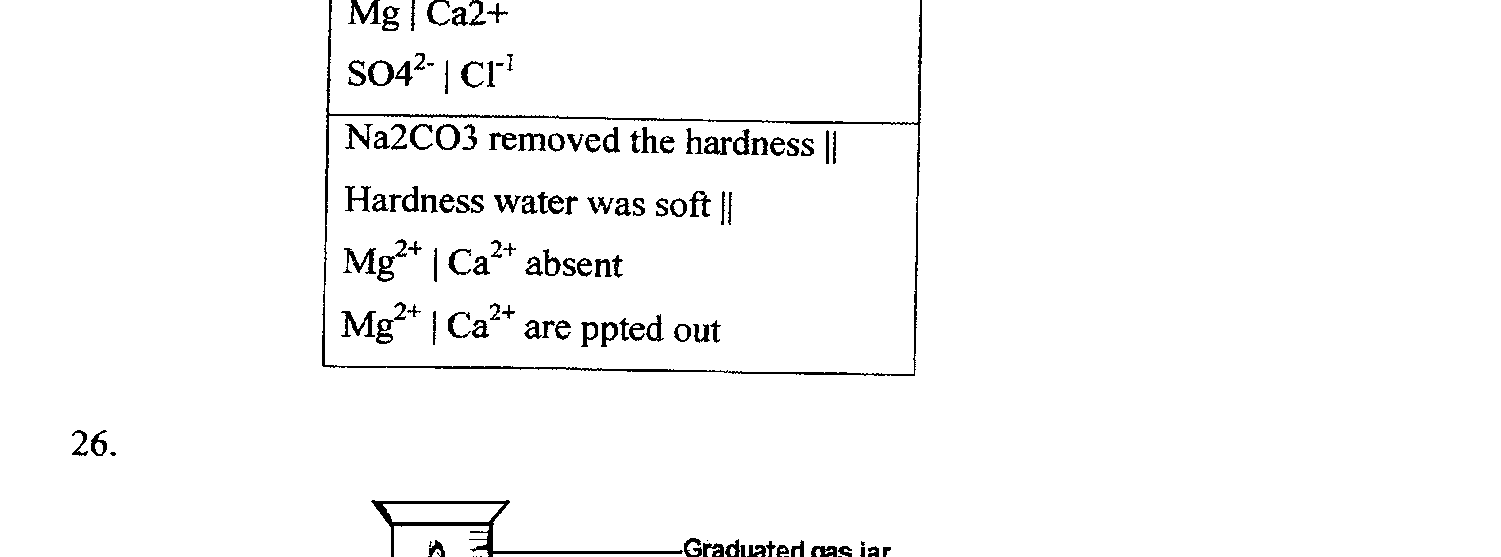 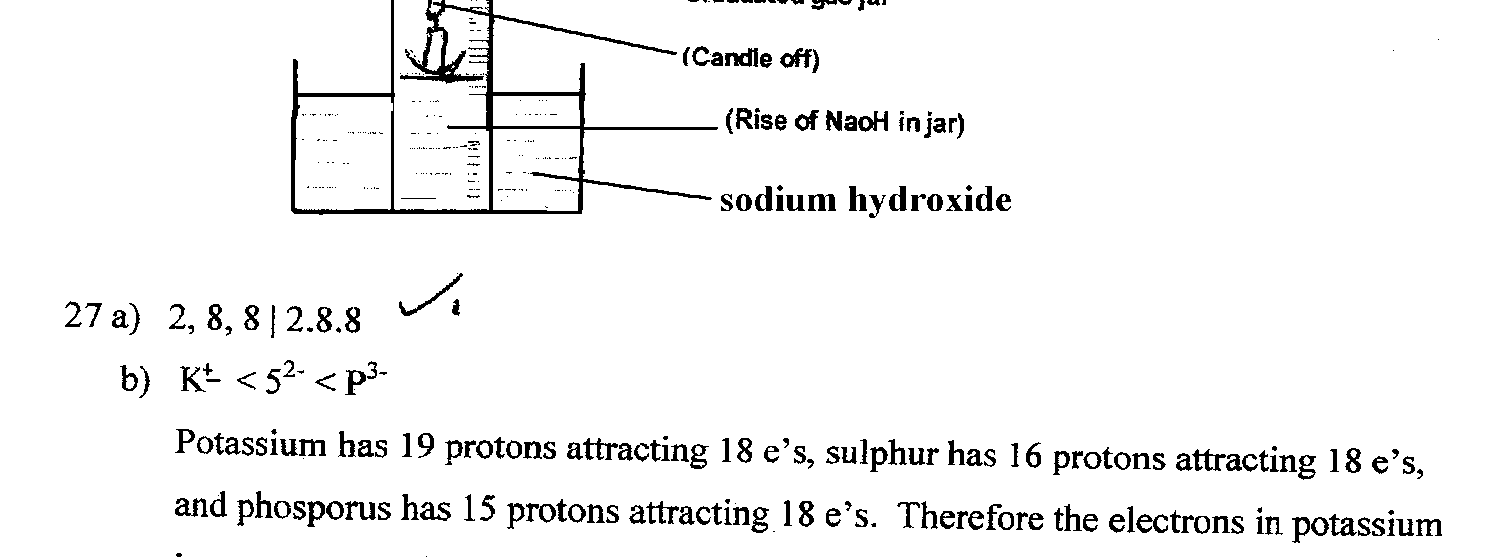 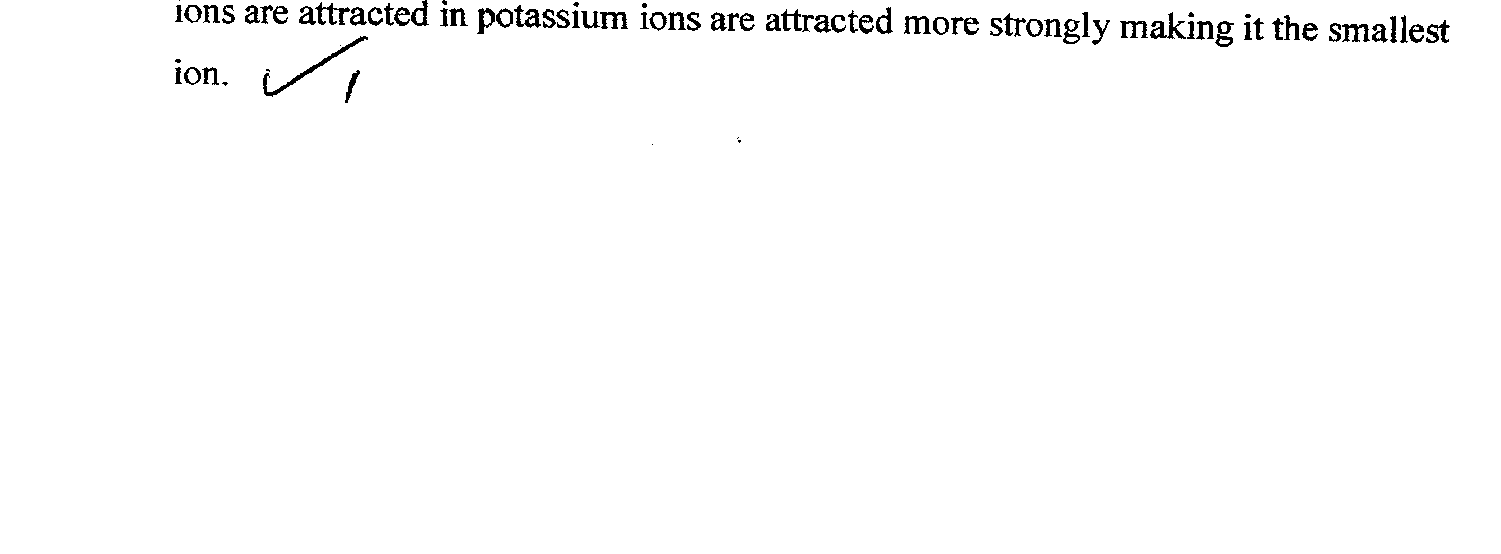 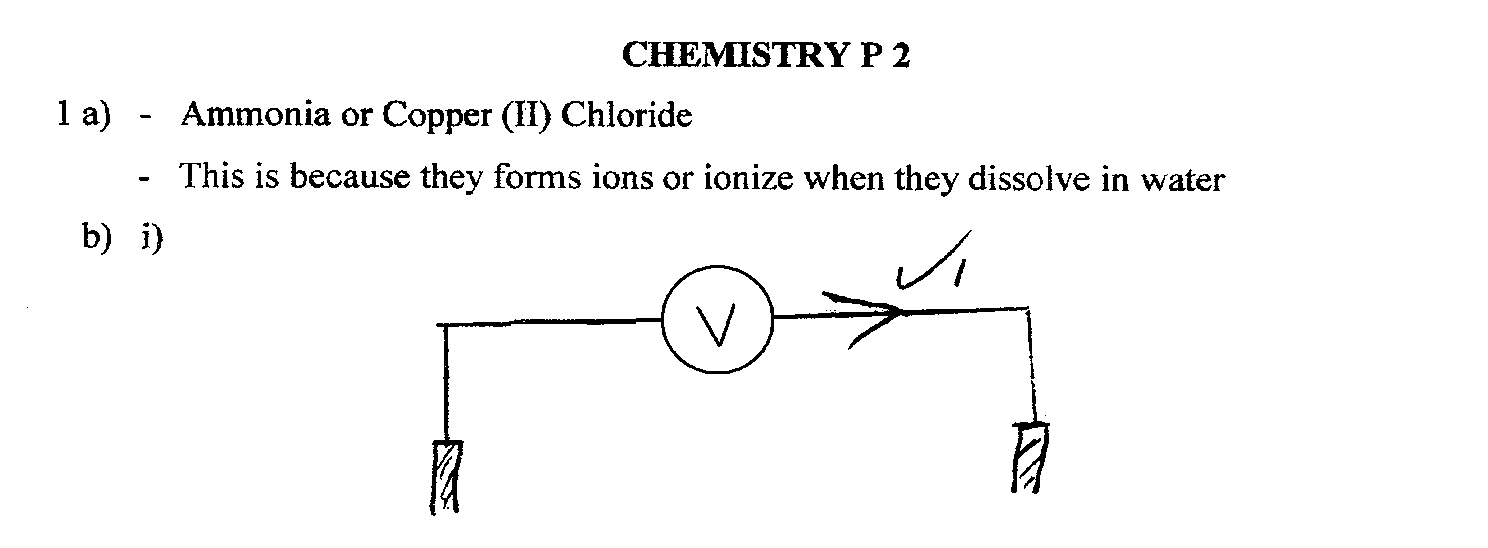 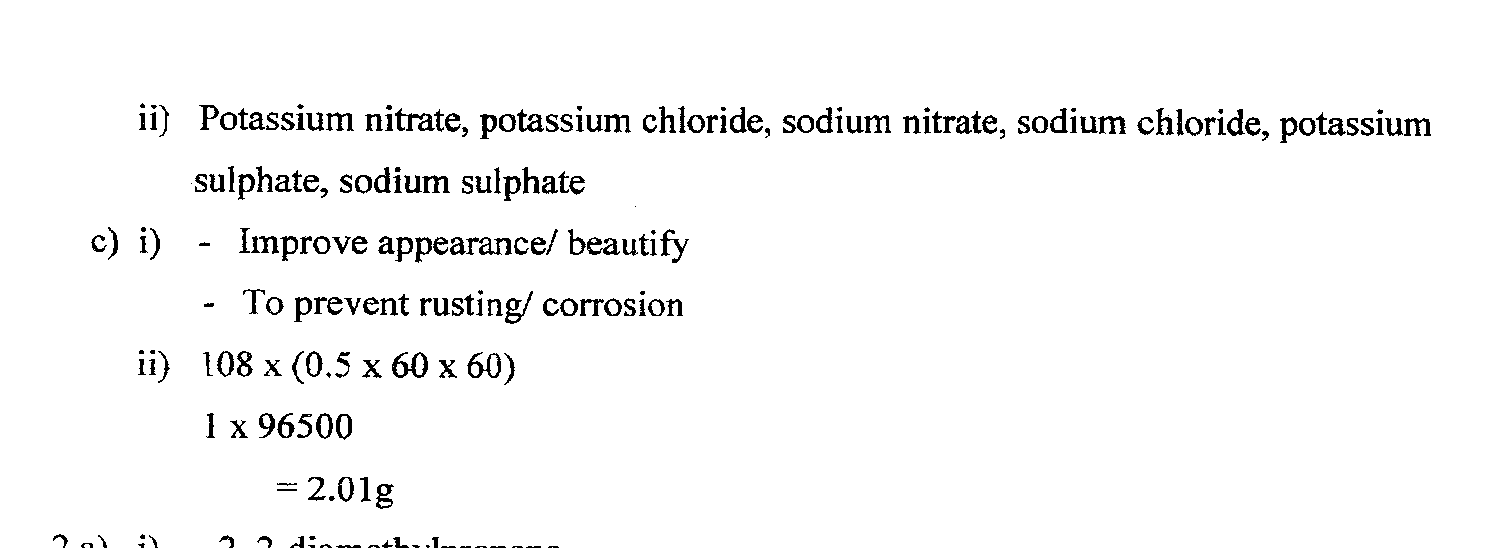 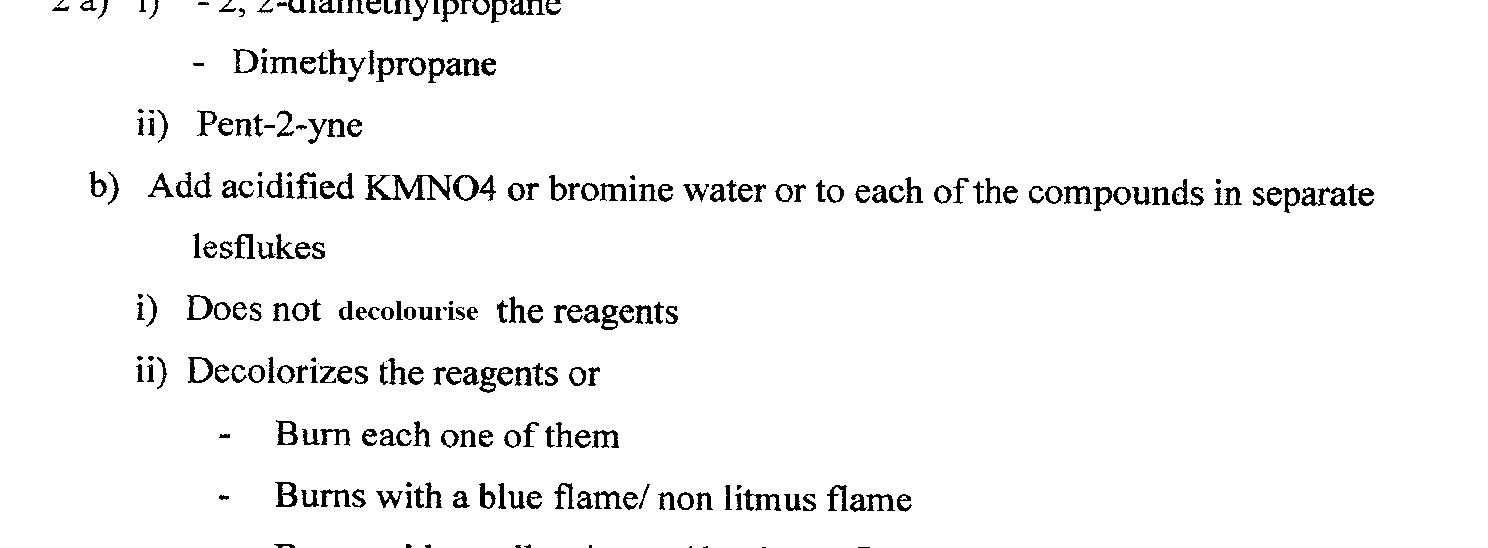 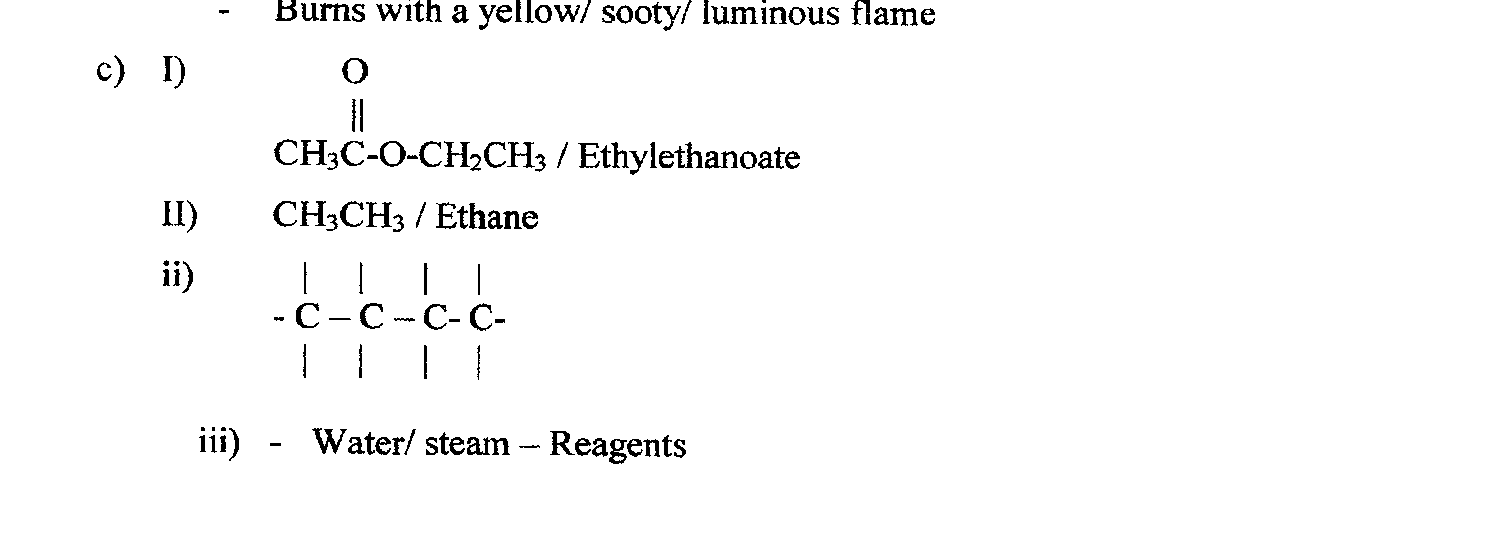 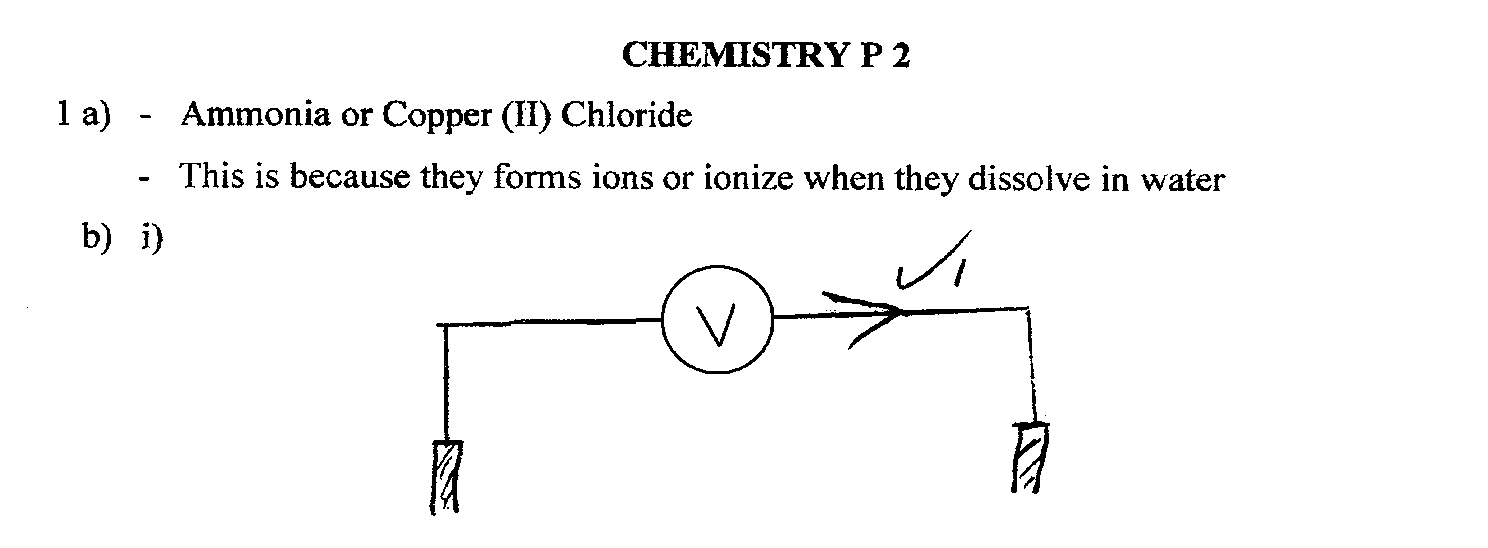 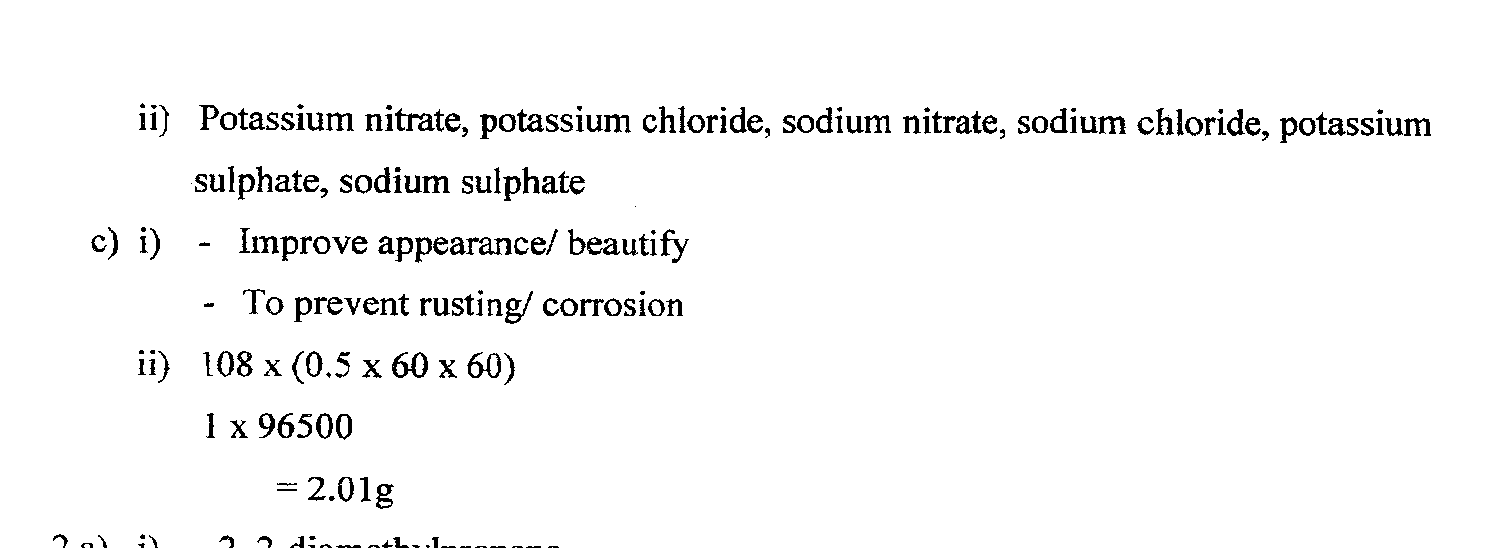 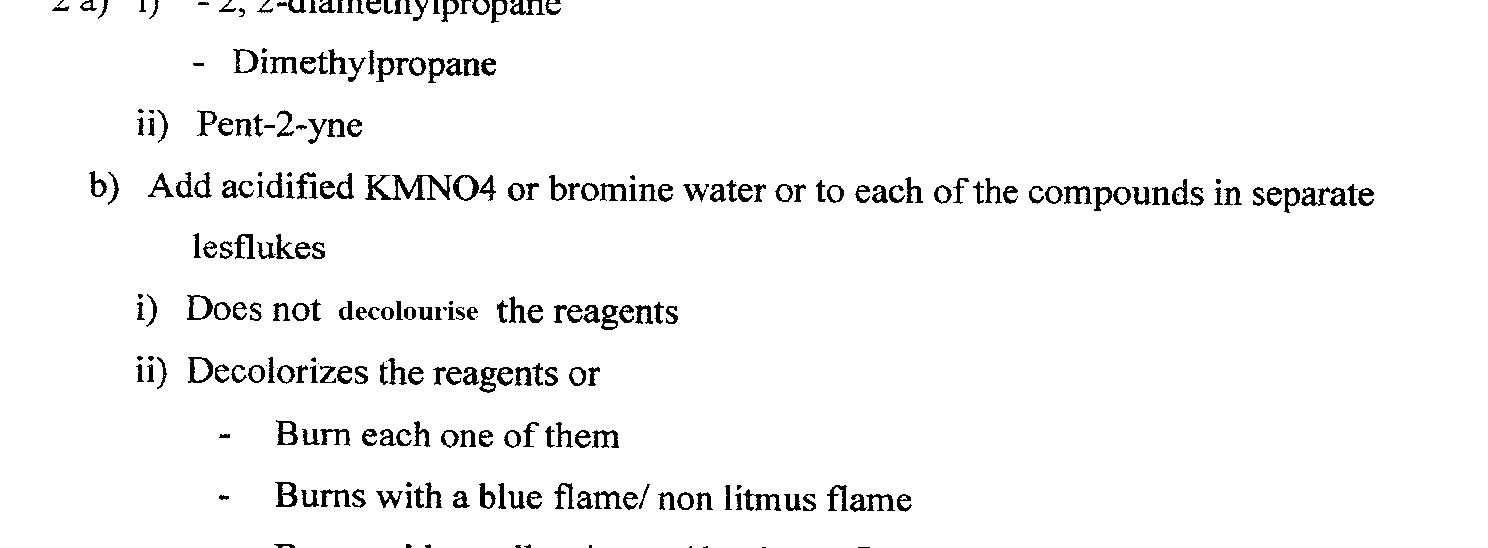 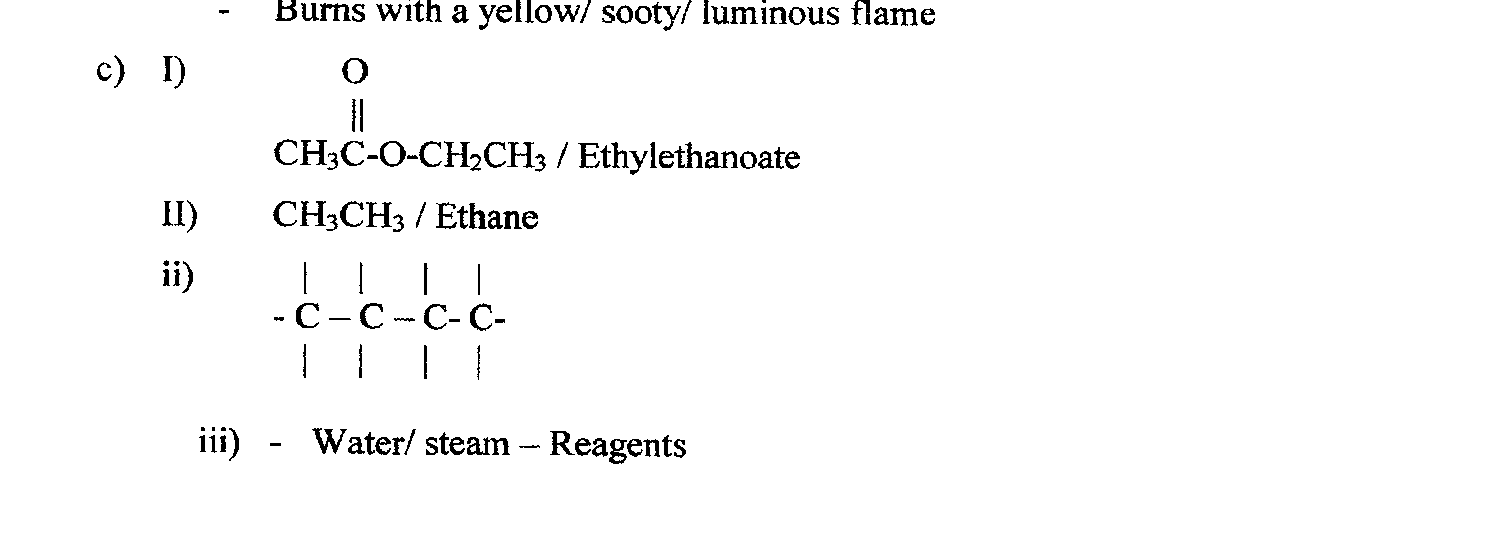 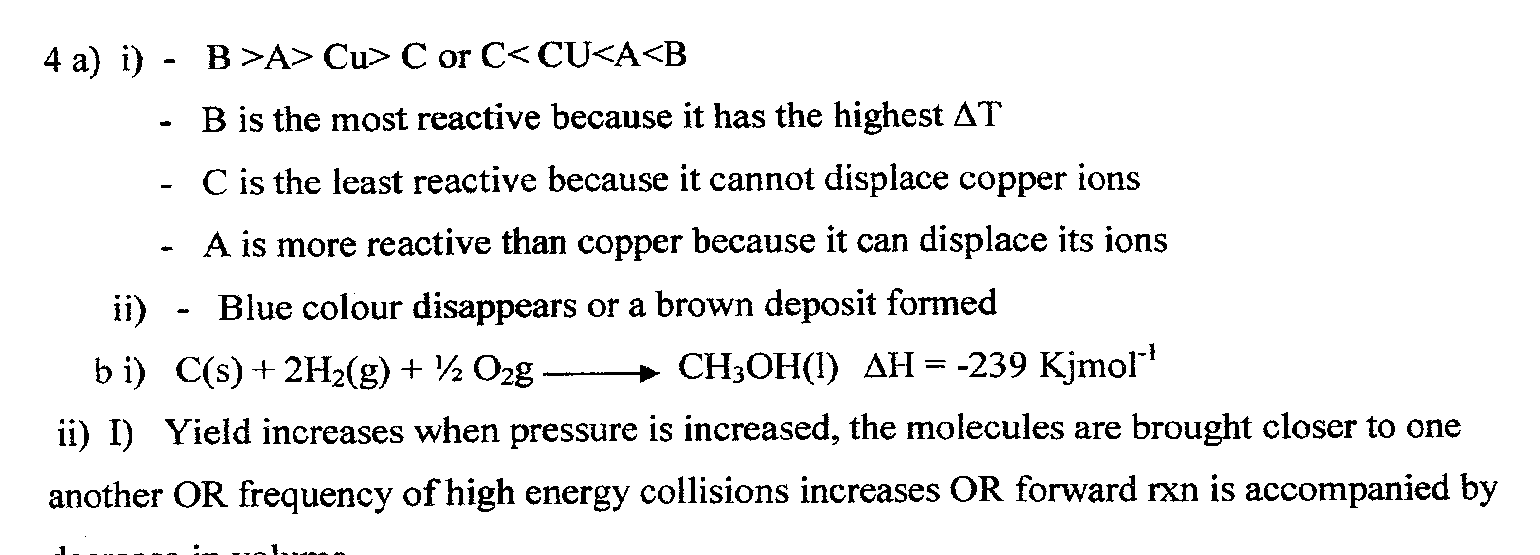 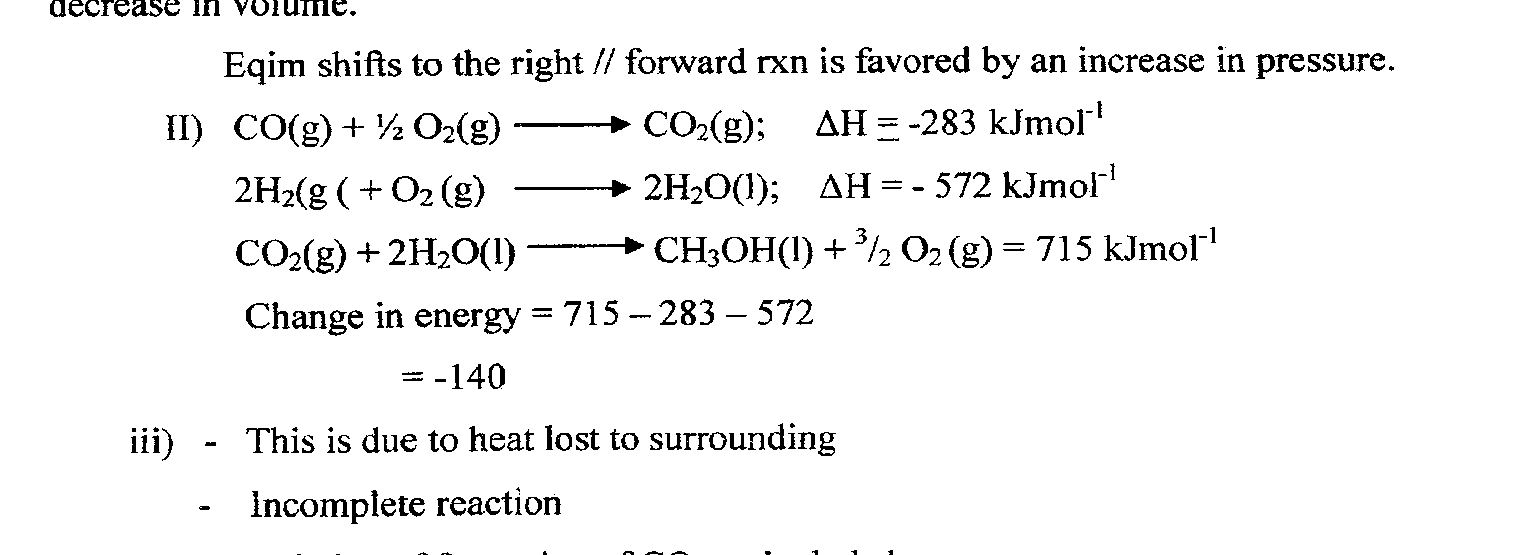 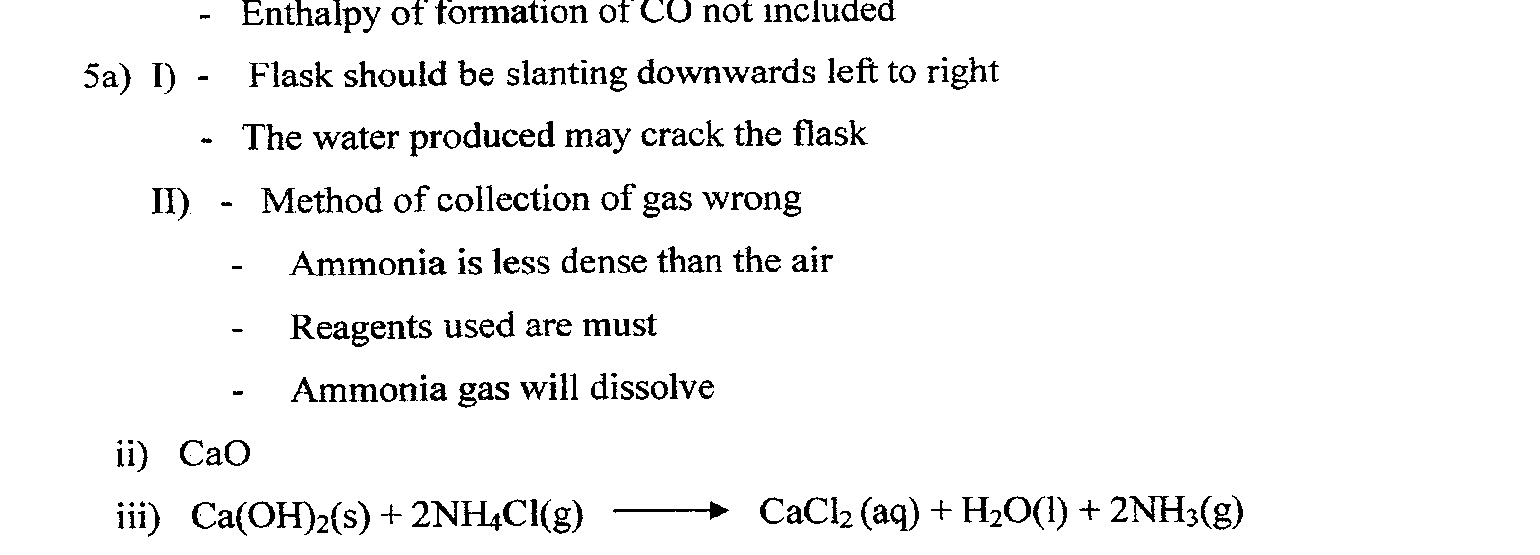 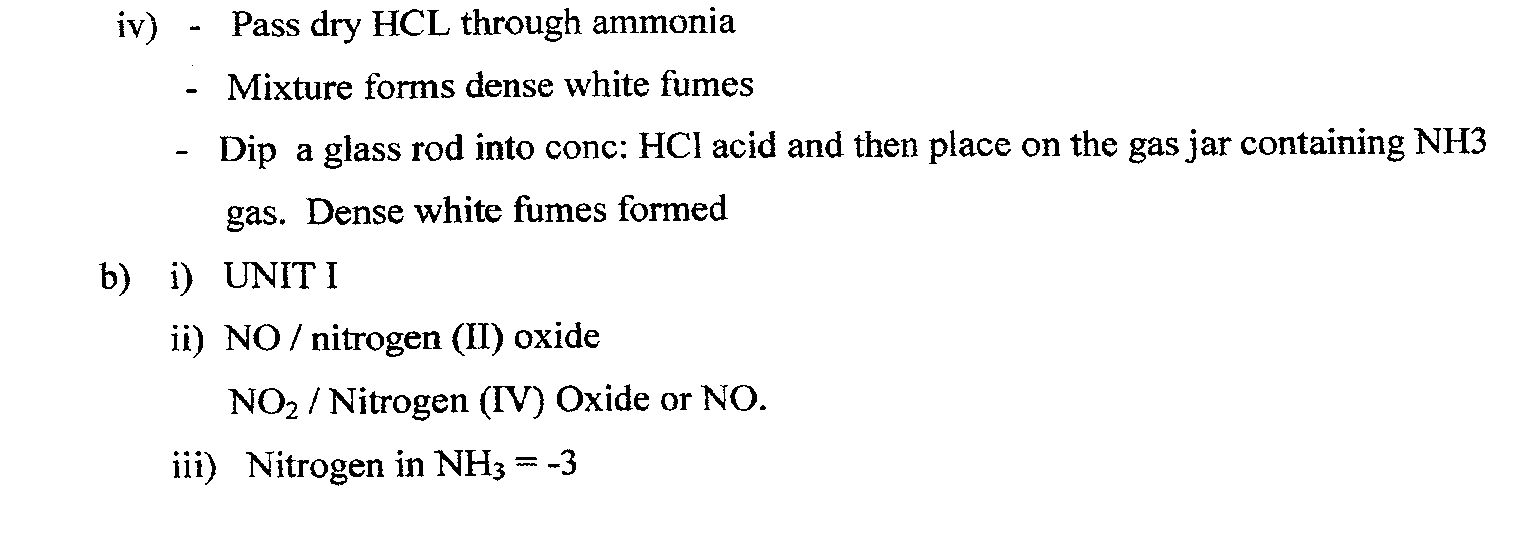 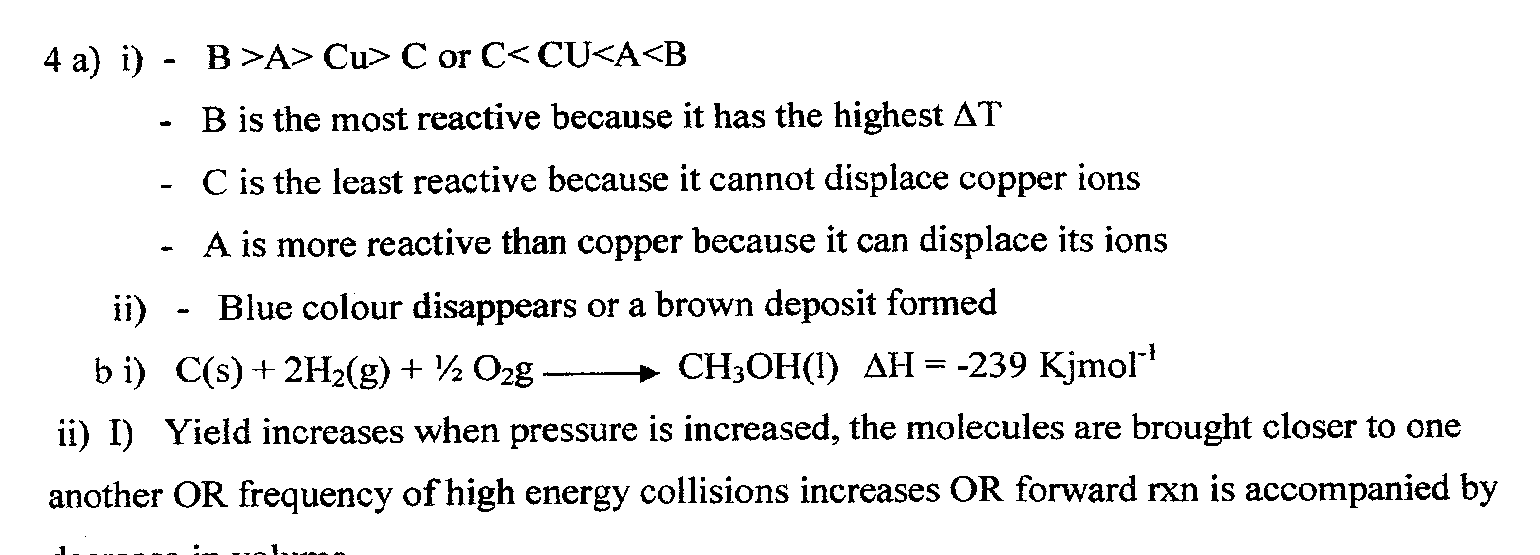 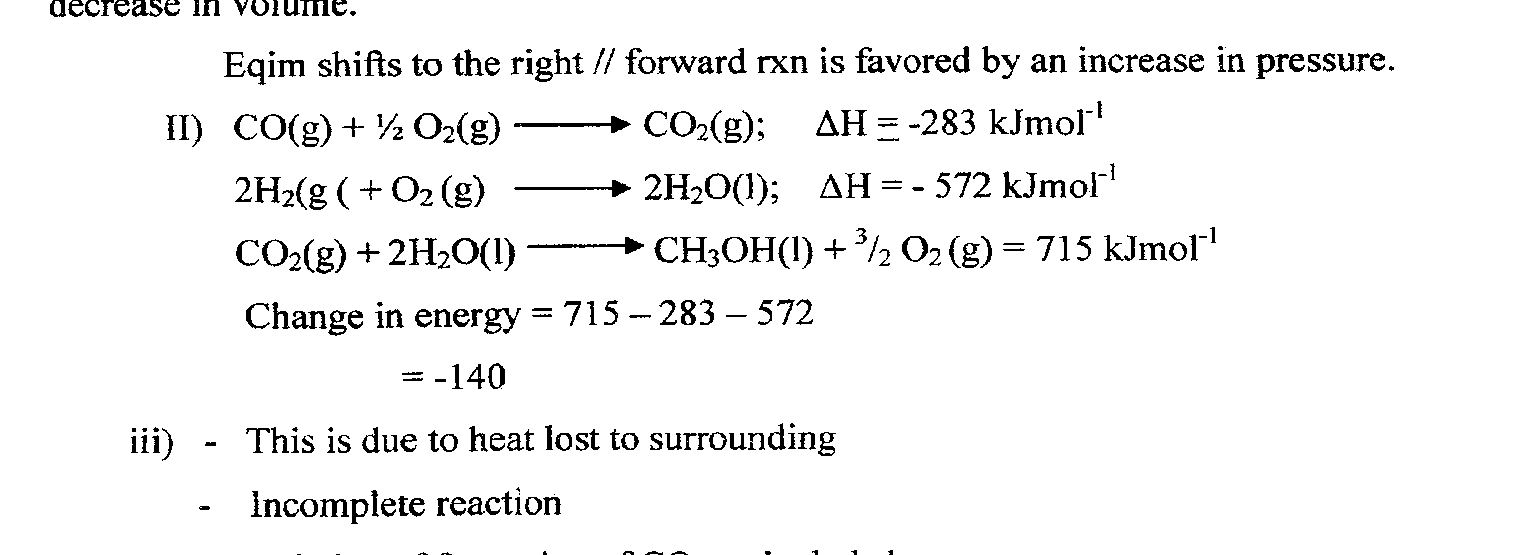 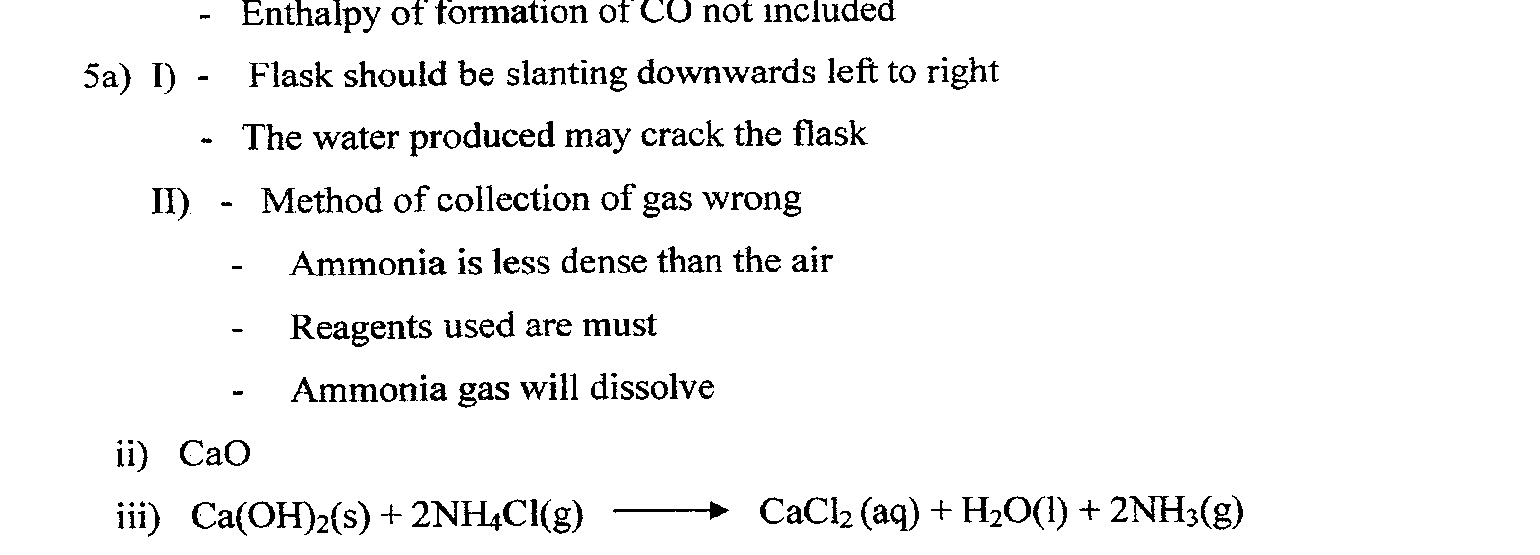 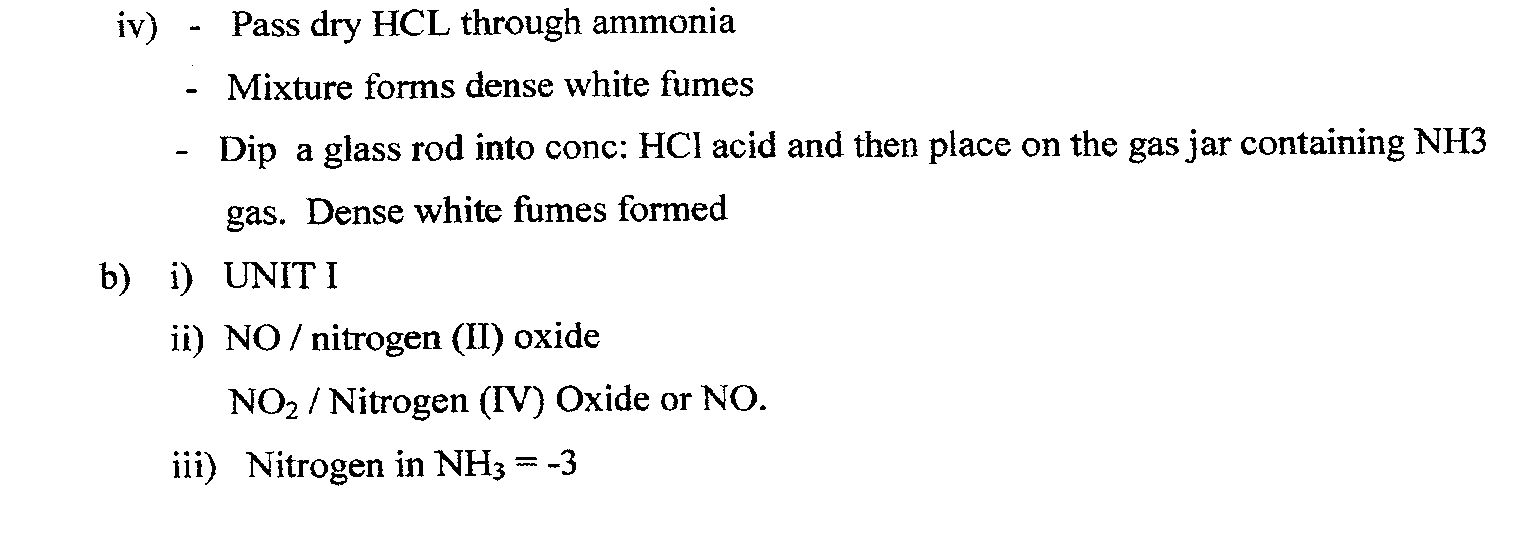 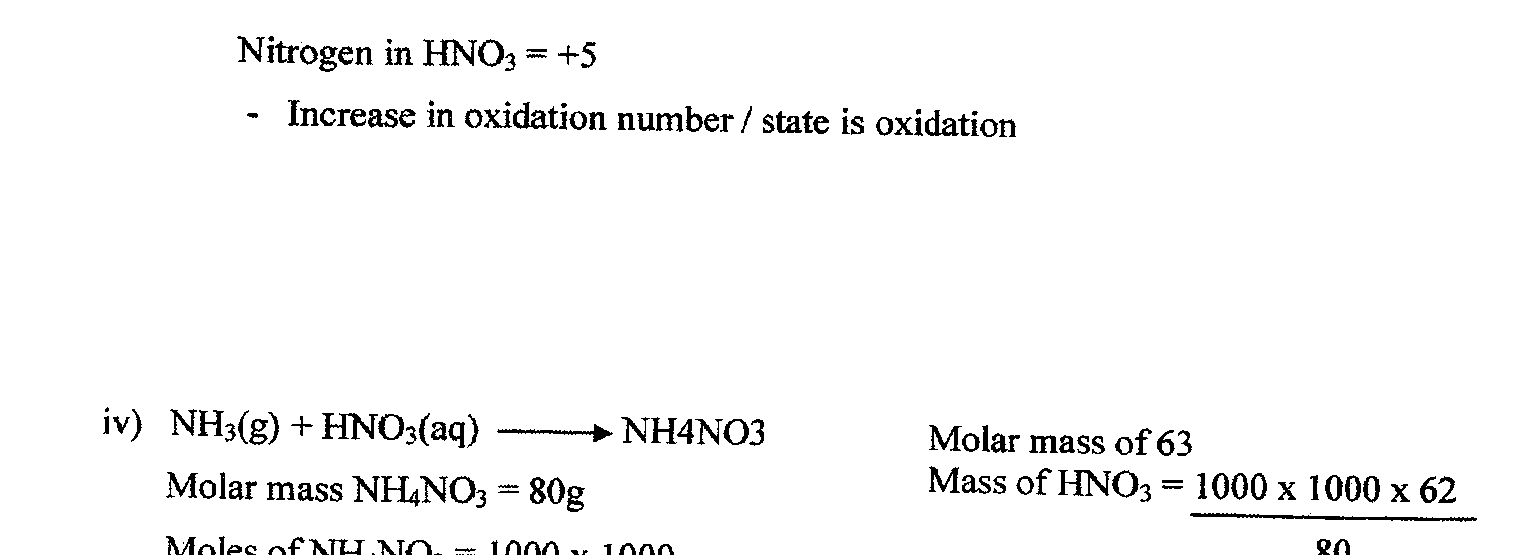 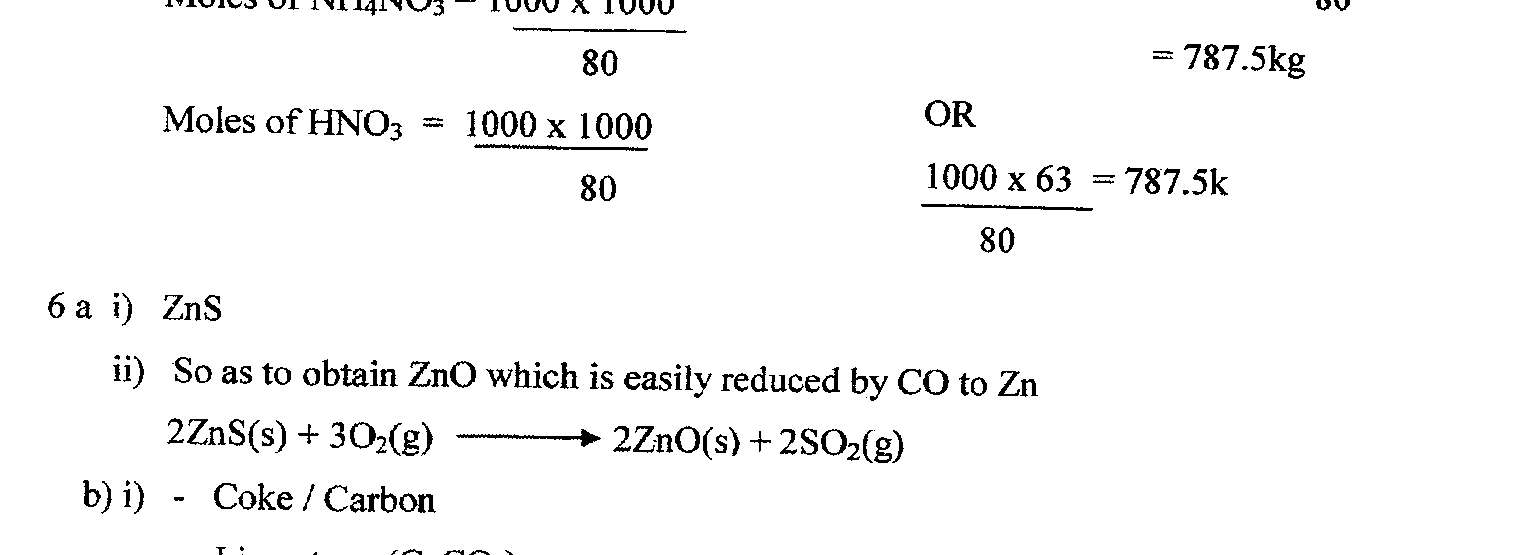 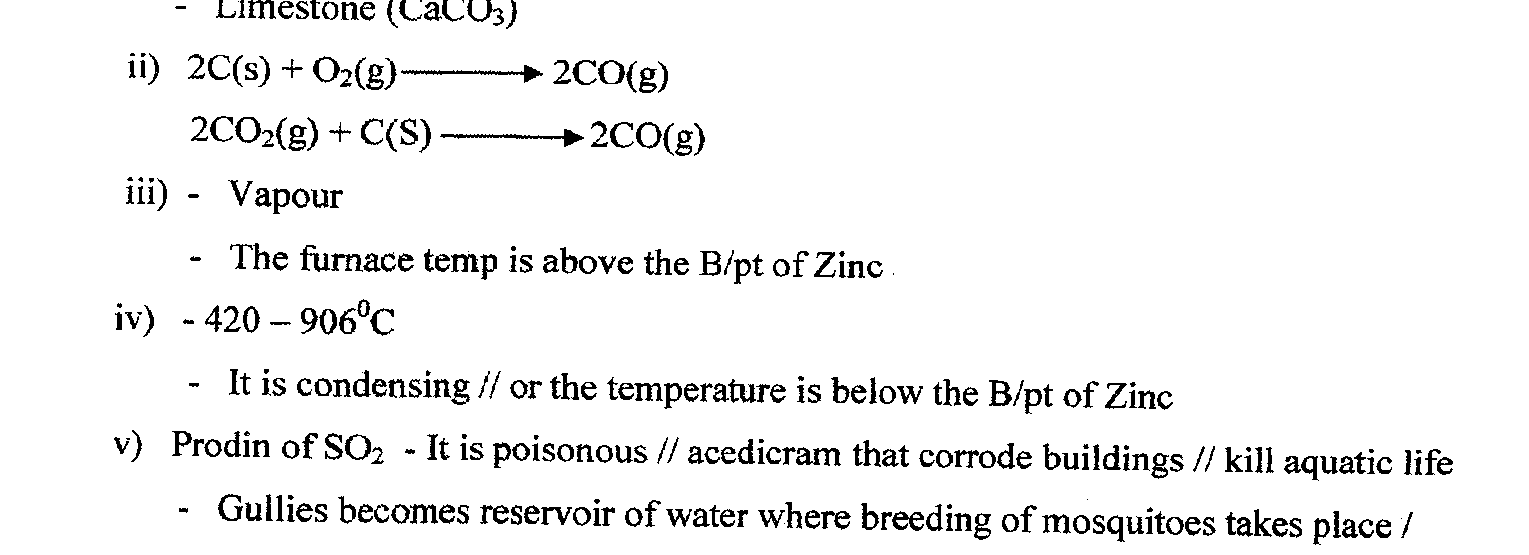 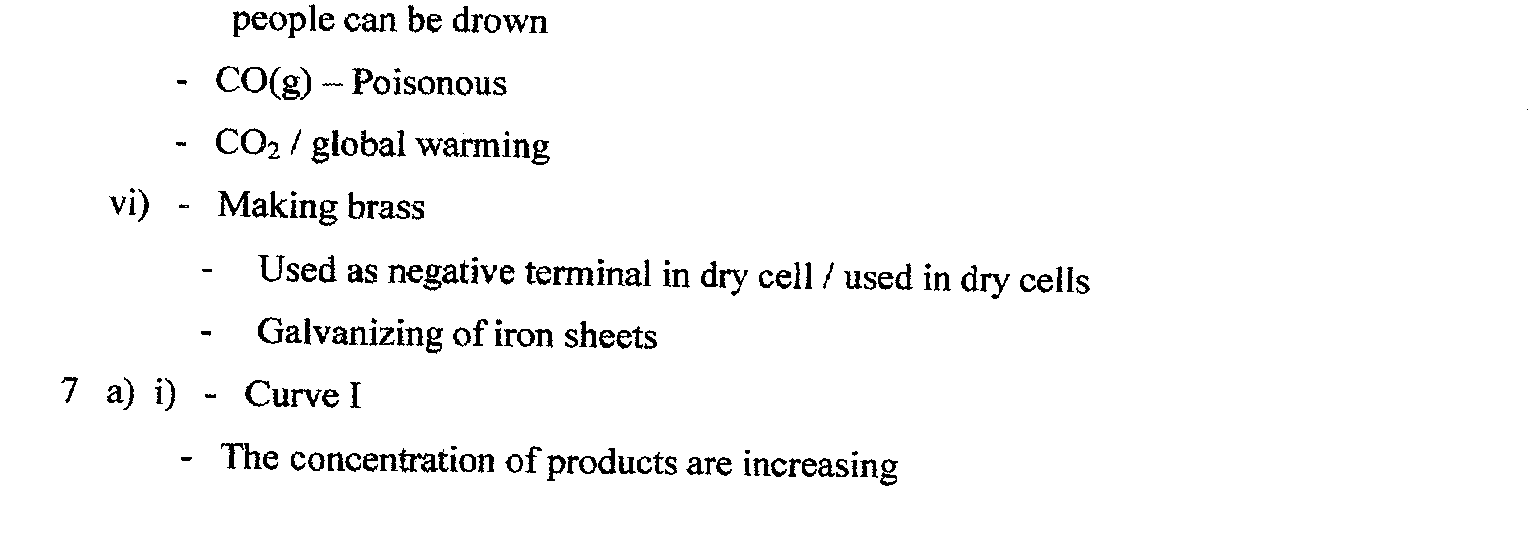 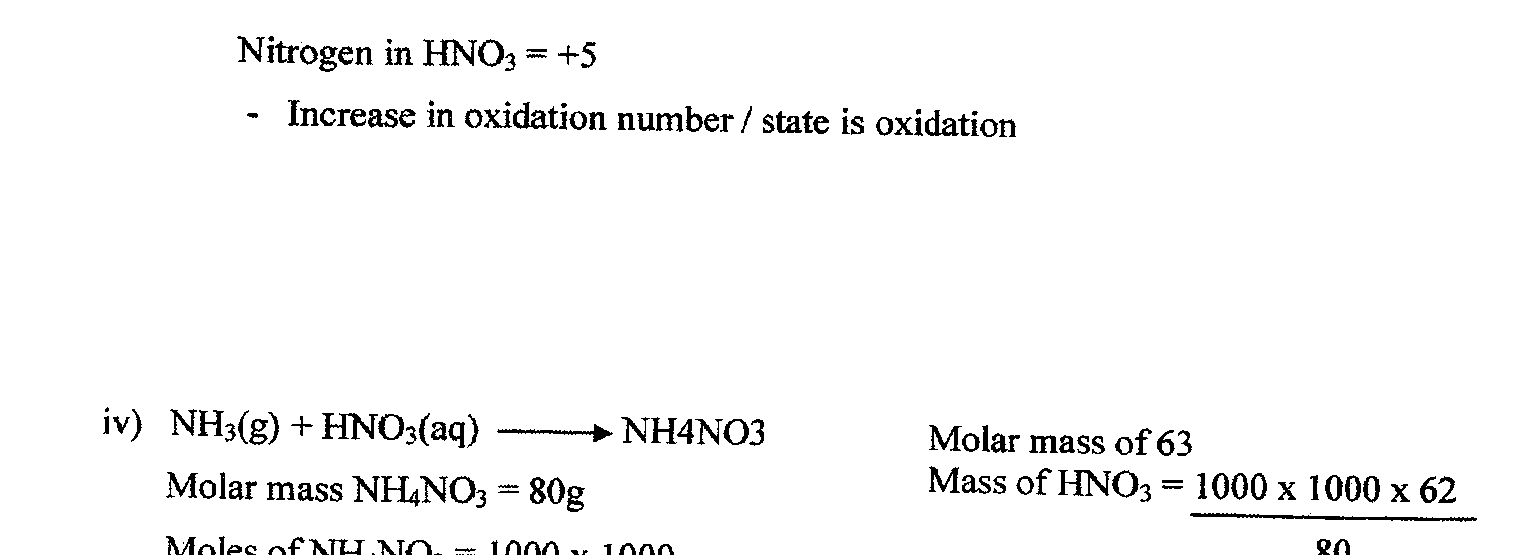 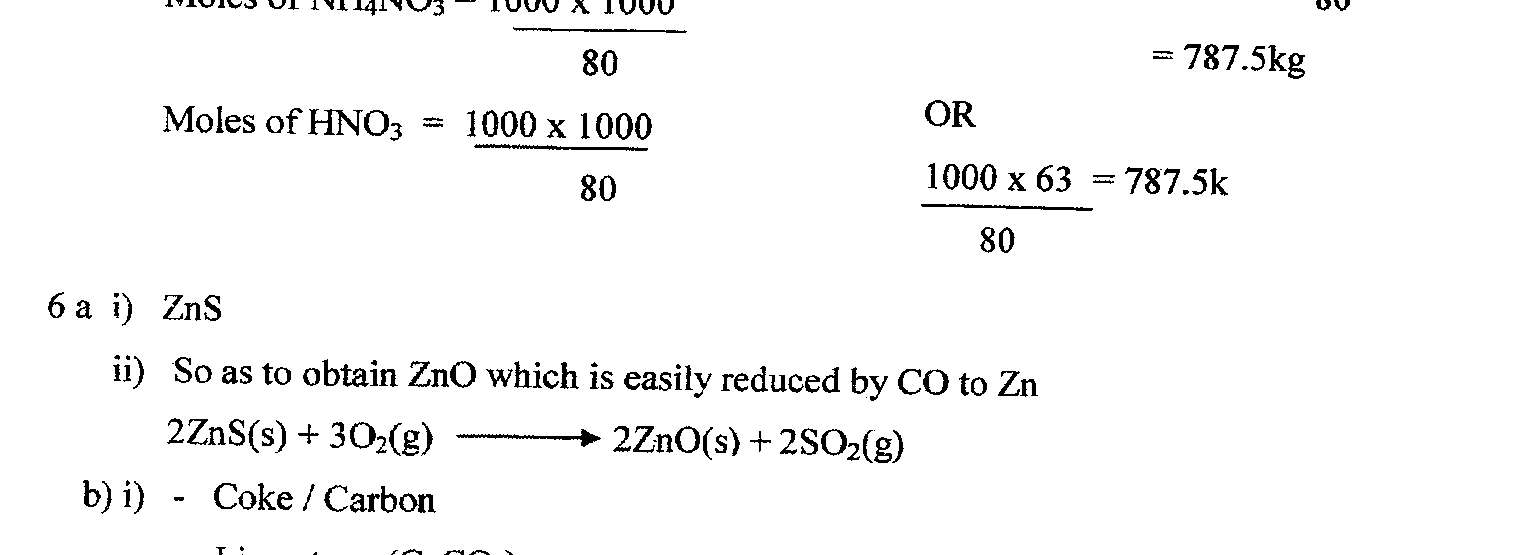 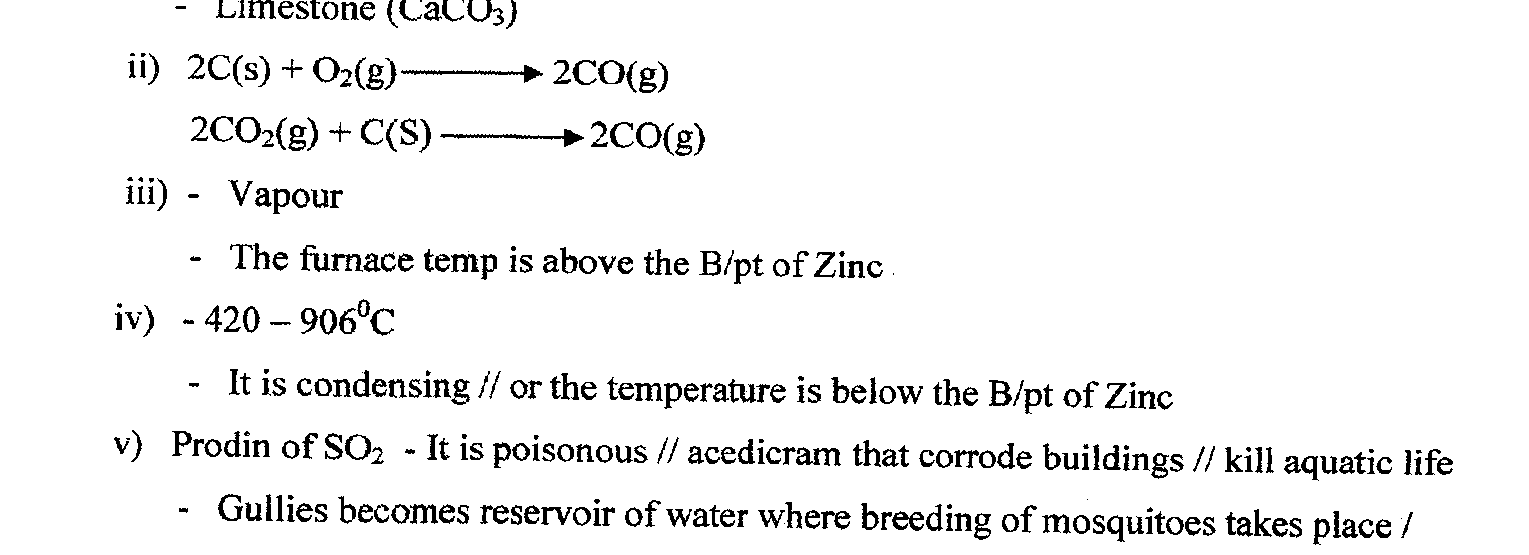 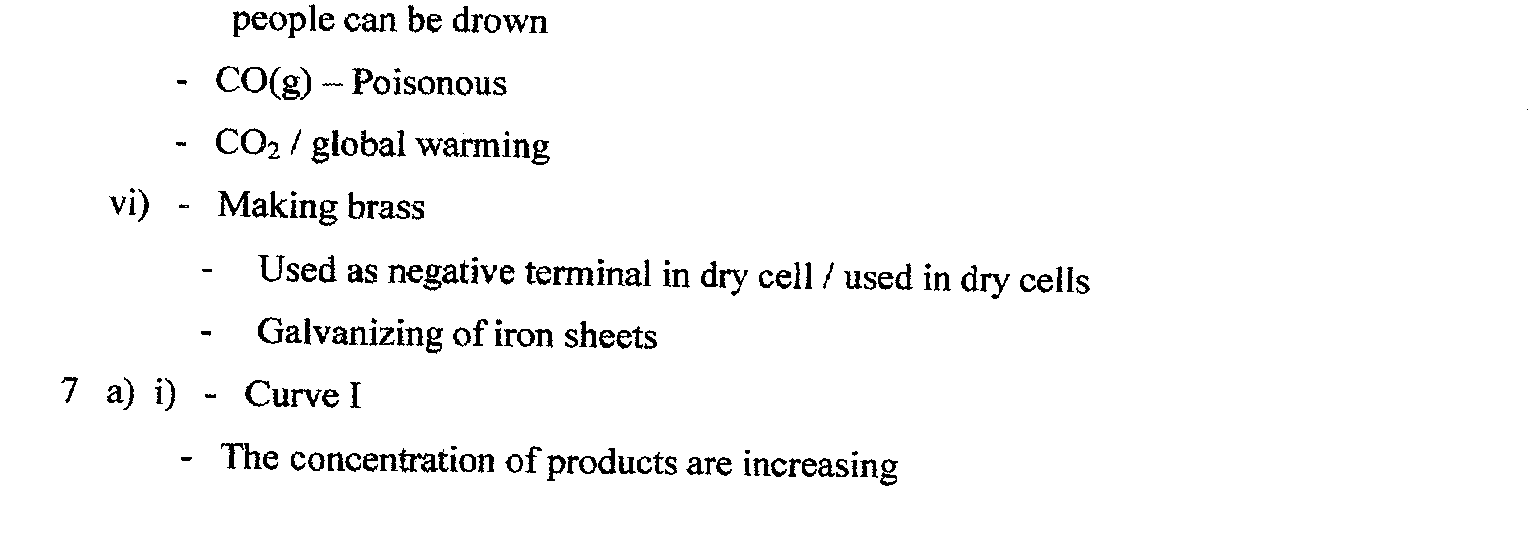 CHEMISTRY PAPER 1 (MARKING SCHEME) THEORY 2011 (a) Fermentation  	(b) Ethanol forms hydrogen bonds with water while Ethane does not / remains molecular / only weak Vanderwaals forces (intermolecular force. Ethane is non polar while Ethanol is polar. (a) oe  	 	-1  	 	         t½ t½ 	 	t½  	 	   t½ 	 	    t½ 50g  	   25g 		12.5g 		6.25g 	 	3.125g  	1.5625g   	 	Or  	NW = 0.4(½ )n  	 	 	NW = 50 x (½ )5  = 1.5625g Instant / cause death  	 	Cause cancer  	 	Cause gene mutation (i) Heat the mixture to sublime the NH4Cl  	 	Add water to dissolve the NaCl or copper (II) oxide does not dissolve. Filter and evaporate the filtrate to obtain sodium chloride. Add water to the mixture to dissolve NH4Cl and NaCl. Cuo does not dissolve. Filter and evaporate the filtrate to dryness. Heat to sublime NH4Cl. NaCl remains behind. Add water to dissolve. Filter to obtain NaCl & NH4Cl . Cuo does not undergo traditional crystallization i.e. concentrate and cool. NaCl crystallizes first. (a) NaNo2 reacts with NH4Cl to form NH4No2. The NH4No2 decomposes to form N2 gas. Or NaNo2 (s) + NH4Cl 	     NaCl (s) + NH4No2(s)    	 	NH4No2(s)  N2 (g) = 2H2O (l)  	(b) Provides inert atmosphere in certain industrial prcesses e.g. packaging / used in light bulbs.  	 	Storage of semen (for artificial insemination)  	 	Drilling of oil to provide inert atmosphere  	 	Dilute effect of O2 gas  	 	Fill aircraft tyres  	 	Fill empty oil tankers  	 	Provide inert atmosphere during welding (a) 2;8 / 2.8 / 2,8 / 2:8 / 2 8 deny 2-8 3v (s) + Q2 (g) 	 	V Q2 (s)  	 	Or 3Mg (s) + N2 (g) 	        Mg3N2(s) or N2Mg3 T has a lower ionization energy than M or M higher than T.  	 	T has an extra energy level and hence e’s are less attracted by the positive nucleus M has higher e’s are more attracted. P1V1+ P2V2 	     = 	P1V1 x T2 	= 	98,648.5 x 0.15 x 273  	 T1      T2 	 	   T1 	P2 	 	     293 x 101,3285  	V2 = 0.136dm3 (go to minimum of 2d.p) (a) 2 Pb (No3)2 (s)       	2PbO (s) + 4 No2 (g) + O2 (g)  	(b) Moles of No2 gas =   0.29 	= 	0.01208  	 	 	 	 	24  	 	Moles of Pb (No3)2 = 	½ x 0.01208 = 0.006 or ½ x 0.29 = 0.006  	 	 	 	 	 	 	 	          24  	 	Mass of Pb (No3)2 = 0.006 x 331 = 1.9998g / 1.986 g  	 	Or  2 moles Pb (No3)2  	4 x 24 dm3 No2 (g)  	 	0.290 x 2 x 331 = 	0.290 dm3  	 	       4 x 24 	= 	2g (a) An acid that ionizes fully / dissociates fully / completely gives all the H+ ions  	(b) Curves start at the same point. Curve of Hcl above ethanoic. Curve ethanoic below. Joining at some point. It is expensive Time (min) It is explosive  	It is difficult to store (a) Greenish yellow / pale green colour of Cl2 disappears   	 	Brown solution / black solid is deposited  	(b) Cl2 (g) + 2 I- (aq)       2 Cl- (aq) + I 2 (s)  	 	Explanation; Iodine oxidation state changes from -1 to 0 hence oxidation while Cl2 0.5 changes from 0 to -1 hence reduction / increase is ON and decrease is ON or movement of electrons Cl2 gains e’s where lose. (a) Carbon (II) oxide is formed when fuel burns under limited oxygen / incomplete combustion of fuel.  	(b) Carbon (IV) oxide / Co2 – Sulphur (VI) oxide / So3  	 	Nitrogen (IV) oxide / NO2  	 	Sulphur (IV) oxide / So2 (a) Small piece of sodium metal (pea size) with a lot of water  	 	Perform the experiment wearing goggles. Electrolysis Manufacture of paper (soften) Manufacture of soaps and detergents Fractional distillation of liquid air Extraction of aluminium metal Manufacture of bleaching agents  eg NaOCl  paper, textiles, oil refinery Making herbicides on weed killers It is boiled with Textile industry to soften Deliquescent substance absorbs water from the atmosphere to form a solution / dissolve.  	Efflorescent substance loses water of crystallization to the atmosphere. P is an alkanol / alcohol  	The alkanol reacts with sodium metal to produce the colourless gas / H2 gas (a) Ca(st)2 or Mg(st)2  	 	Ca(st)2 or Mgst2  	 	Ca(C17H35COO)2 or Ca (c17H35COO)2  	(b) Ca2+ (aq) + CO32- (aq) 	 	CaCo3(s)  	 	Or Mg2+ (aq) + Co32- (aq)       MgCo3 (s) By adding conc H2So4 as a catalyst / adding H2So4 (a) (i) Black solid is deposited. Lead (II) sulphide (Pbs) is formed    Bubbles are produced and seen. Gas is produced which is H2S passes through the solution.    (ii) The indicator turns red/pink/orange. This is due to excess H2S and/or SO2 gas (formed are acidic)  (b) The experiment should be done in a fume chamber or in open air (a) At room temperature cold and dilute sodium hydroxide (b) Used in sterilizing of water / treatment of water / killing germs Used as a bleaching agent Antiseptic for mouth wash Fungicide Plot A (Urea)  	% of N2 in (NH4)2 SO4 = 28 x 100 = 21.2%. Amount in 50kg = 21.2 x 50 = 10.6 kg  	 	          132 	 	 	 	 	100  	Plot B ((NH4)2SO4  	% of N2 in urea = 28 x 100 = 46.7%. Amount in 30kg = 46.7 x 30 = 14.01kg  	 	 	            60 	 	 	 	 	 100  	Plot B is more enriched with N2 since it has a higher amount of N2 than Plot A. Add universal indicator to match the colour of solution with pH chart and read the value using a pH meter.   	Add water to dissolve the anti-acid powder. Dip electrodes directly into solution and read the pH from the screen. (a) Sulphur / Phosphorous / oxygen (b) Carbon atoms in graphite are arranged in layers of hexagon which are held by weak van der waals forces. The layers slide over each other when force is applied. (a) Bromite  	 	At room temp (25°c) Bromite is liquid since its M.P and B.P is between -7°c and 59°c /58.8°c. Room temp is between M.P and B.P  	(b) Atomic mass / molecular mass / molecule of iodine is higher than that of Cl2.  	 	Van der waals forces are stronger in I2 than Cl2 hence iodines b.p is highest than that of Cl2 23.   CS2 (l)  	DH = +117.0Kj/mol  	C (s) + 2s (s) Reaction co-ordinate (a) Y (b) Y and Z. They have the same number of protons (8) but different atomic masses / mass numbers / no of neutrons. (a) When gases combine together at constant temp and pressure they do so in volumes which bear a simple ratio to each other, and to the volumes of the products if gaseous.  	(b) C2Hx (s) + 3O2 (g) 		2CO2 (g) + 2H2O (g)  	Ratio  	 Therefore X = 4 (a) (i) 10.352 – 10.240 = 0.112g   (ii) 10.400 – 10.352 = 0.048g or (10.400 – 10.240) – 0.112 = 0.048g  	(b) Elements 	M 	 	 	O  	 	Mole ratio 	0.112 	 	 	0.048  	 	 	 	 	   56 	 	 	   16  	 	 	 	 	0.0020  	 	0.0030  	 	Simplest  	    2 	 	 	    3  	 	Ratio 	 	  	 	E.F  	 	M2O3 (a) Zinc blende or/  calamite 2 ZnO (s) + C (s)  	2Zn (s) + CO2 (g)  	 	ZnO (s) + C (s) 	 	Zn (s) + CO (g)  	 	3ZnO (s) + 2C (s) 	3Zn (l) + CO2 (g) + CO (g)  	 	ZnO (s) + CO (s) 	Zn (s) + CO (g) Dry cells Galvanizing iron sheets As electrodes Making of alloys e.g. brass (a) Single covalent bonding / covalent  	 	Dative / co-ordinate bonding (b) 7 bonds x 2 = 14 electrons (a) Mg metal has free/mobile delocalized electrons which may carry the current. (b) It has (Mg2+ and Cl-) ions which are free/mobile to move. Accept if ions only. Not necessarily free/mobile. Add aqueous ammonia until in excess.  	A formation of white ppt which dissolves in excess shows presence of zinc ions.  	Add aqueous acidified Ba(NO3)2/BaCl2/Pb(NO3)2.  	Formation of a white ppt shows presence of SO42- ions Alkaline earth metals 2011 CHEMISTRY PAPER II 1. The flow chart below shows some of the processes involved in large scale production of sulphuric (IV) acid.  Use it to answer the question that follow. Describe how oxygen is obtained from air on a large scale  	 	(3 marks) Purity to remove impurities, bubble through NaoH/KoH to remove CO2, reduce the temp, to remove water vapor compress to liquefy the residual air, then fractional distillation to obtain oxygen at -1830C (i) Name substance A. 	 	 	 	 	 	 	(1 mark0 Concentrated sulphuric  (vi) acid (ii) Write an equation for the process that takes place in the absorption chamber  (1 mark) SO3(g)+ H2SO4(l) _H2S2O7(l)  (c )   	Vanadium (V) oxide is a commonly used catalyst in the contact process. 	 Name another catalyst which can be used for this process. (1 mark) Platinum/platinum asbestos Give two reasons why vanadium (V) oxide is the commonly used catalyst It is cheap/cheaper 	 	 	 	 	 	(2 marks) Not easily poisoned/action stopped by impurities State and explain the observation made when concentrated sulphuric (VI) acid is added to crystals of copper (II) sulphate in a beaker. 	 	  	(2 marks) Turns blue & white.  Forms white powder sulphuric (VI) acid dehydrates copper(II) sulphate crystals/ remove water of crystallization. The reaction of concentrated sulphuric (VI) acid with sodium Chloride produces hydrogen chloride gas.  State the property of concentrated sulphuric (VI) acid illustrated in this reaction. It is less volatile/volatility / involatile  Name four uses of sulphuric (VI) acid. 	 	 	 	(2 marks) Manufacture of sulphate fertilizer/superphosphate fertilizer/production of Ray on making dyes/used in car batteries/ As an electroly manufacture of sosaples detergents/cleaning of metals manufacture of pain  HCL/HNO3/Oleum. As a drying agent, as adehydrating agent/manufacture of nylon AL2SO4/ALCOH3/sulphate drugs, pigments The set-up below was used by  student to investigate the products formed when aqueous copper  (II) chloride was electrolysed using carbon electrodes. (a) (i)  Write the equation for the reaction that takes place at the cathode.(1 mark) CU2+ (G) + 2E – CU(S) Name and describe a chemical test for the product initially formed at the anode when a highly concentrated solution of copper (II) chloride is electrolysed.(3 marks)  	Chlorine gas Moist blue litmus paper/fresh or moist coloured petals/ change from blue to white/ How would the mass of the anode change if the carbon anode was replaced with copper metal?  Explain. 	 	 	(2 marks) Decrease the anode is not inert so l+ dissolves/reacts/iodine oxidized (b) 0.6 g of metal B were deposited when a current of 0.45 A was passed through an electrolyte for 72 minutes.  Determine the charge on the ion of metal B. (Relative atomic mass of B=59, 1 Faraday = 96 500 coulombs)  	(3 marks) (c) The electrode potentials for cadmium and Zinc are given below: Cd2+ (aq) + 2e ___  Cd (s) ; Eѳ = - 0.4v Zn2+ (aq) + 2e ___ Zn(s)  ;  Eѳ  = - 0.76v Why is it not advisable to store a solution of cadmium nitrate in a container made of Zinc. 	 	 	 	 	 	 	 	 	(2 marks) Zinc reacts with cadmium ions/displaces/cadmium ions/Zinc container dissolve because Zinc is more reactive/Electropositive than calmium or calculate Zn is a stronger reducing /Zinc is oxidized (a)  Ethanol can be manufactured from ethane and steam as shown in the equation below: C2H4 (g) + H2O (g) _____  CH3CH2OH (g) Temperature and pressure will affect the position of equilibrium of the above reaction.  Name the other factor that will affect the position of equilibrium of the above reaction.  Concentration/volume (b) The data table below was recorded  when one mole of ethane was reacted with excess steam.  The amount of ethanol in the equilibrium mixture was recorded under different conditions of temperature and pressure.  Use the data to answer the questions that follow. State whether the reaction between ethane and steam is exothermine or endothermic.  Explain your answer. 	 	 	 	(3 marks) Exothermic I increased in temp at constant pressure.  The amount of ethabol formed at eqm decreases and vise versa decrease in temp at  State and explain one advantage and one disadvantage of using extremely high pressure in this reaction.  	 	 	 	(2 marks) Advantage  	 	 	 	 	 	 Amount of ethanol increases, pressure favours the side with less molesle products/egm shifts to the right/forward rxn is favoured. Disadvantage It would be expensive/uneconomical.  The cost would go up or maintaining / high pressure is costly.  Explosion can occur hence costs will go up It’s costly to maintain high pressure  	(c )  	In an experiment to determine the rate of reaction between calcium  	  	 	carbonate and hydrochloric acid,2g of calcium carbonate were reacted   	 	 	With excess 2 M hydrochloric acid.  The volume of carbon (IV) oxide  	  	 	evolved was recorded at regular intervals of one minute for six minutes.   	  	 	The results are shown in the table below. Plot a graph of time in minutes on the horizontal axis against volume of carbon (IV) oxide on the vertical axis.  	 	 	 	 	(3 marks) Determine the rate of reaction at 4 minutes. 	 	 	(2 marks) Drawing targent Rate = Y2-Y1      = Ans CM3/Min  	X2-X1 (a) 	when excess calcium metal was added to 50 cm3of 2 M aqueous copper(II) nitrate in a beaker, a brown solid and bubbles of gas were observed. Write two equation for the reactions which occurred in the beaker.      (2 marks) Ca(s) + CU2+(aq)  ____ Ca2+ (aq) + CU(s) Ca(s) + Cu(NO3)2 (aq) ____ Ca(No3)2 (aq) + Cu(s) Ca(s) + 2H2O(l) _____ Ca(OH)2 (aq) + H2 (g) Explain why it is not advisable to use sodium metal for this reaction.     (2 marls) The reaction is highly explosive/highly exothermic because sodium is more reactive than calcium. Na is more electro positive than calcium. Calculate the mass of calcium metal which reacted with copper (II) nitrate solution. (relative atomic mass of Ca=40)  	 	 	 	 	(2 marks) No of moles of = 50/1000 x 2 Copper (ii) nitrate  	 	 	 	= 0.1 moles Ratio 1:1 Moles of Ca = 0.1 Mass of Ca = 0.1x40  	 	 	=4g The resulting mixture in (a) above was filtered and aqueous sodium hydroxide added to the filtrate dropwise until in excess.  What observations were made? (1 mark) A white ppt is formed which is insoluble in excess (i)  Starting with calcium oxide, describe how a solid sample of calcium carbonate can be prepared.  	 	 	 	 	 	 	(3 marks) Add Cao to dil HNo3/Hcl/H2O.  Add Na2CO3/K2CO3/NH4 CO3/CO2 a solution filter out CaCO3 as residue. (iii) 	Name one use of calcium carbonate. Preparation of CO2 in the laboratory Manufacture of Na2Co3 in s process Manufacture of Cao (a)  Other than their location in the atom, name two other differences between an electron and a proton.       (2 marks) Electron is negatively charged while proton is positively charged  Electron has a mass of units while proton has a mass of unit Mass of proton is bigger that that of electron. (b)  	The table below gives the number of electrons, protons and neutrons in particles A, B,C,D,E,F and G Which particle is likely to be a halogen? 	 	 	 	(1 mark) • F What is the mass number of E? 	 	 	 	 	(1 mark) • 27 Write the formula of the compound formed when E combines with G. • E2 G3/AL2 O3 Name the type of bond formed in (iii) above. 	 	 	( 1 mark) • Ionic bend/electrovalent How does the radii of C and E compare? Give a reason. 	 	(2 marks) E has smaller atom in radius that C or Vice versa E has more protons that C/nuclear attract stronger Draw a dot (.) and cross (x) diagram for the compound formed between A and F. Why would particle B not react with particle D? B is inert/has stable configuration/has octet electron in the outermost/belong groups of periodic table /has noble gas configured (a)  	Study the flow chart below and answer the questions that follow. I 	what observation will be made in Step 1? 	 	 	(1 mark) Acidified KMno4 is decolorized/change from purple to colorless. II  	Describe a chemical test that can be carried out to show the identity of   	Compound C.  	 	 	 	 	 	(2 marks) Add carbonate/HCO3, effervescence is observed  Add a mixture of alkanol and conc H2SO4 and warm a pleasant /smell occurs Give the names of the following: 	 	 	 	 	(2 marks) E polyethene substance D sodium ethoxide Give the formula of substance B. 	 	 	 	 	(1 mark) CH2BrCH2Br/H-C-C-H/C2H4Br2 Name the type of  reaction that occurs in: 	 	 	 	(1 marl) step (II) dehydration Step (IV) hydrogenation/Addition reaction Give the reagent and conditions necessary for Step (VI). 	 	(2 marks) Reagent;  Methanoic Acid/H CooH Conditions: concentrated surphuric (vi) acid and warm (b) (i) Name the following structure. • Hexan – I –OI (iii) Draw the structure of an isomer of pentene.	 	 	(1 mark) • CH3 – CH = C-CH3- CH3 (a) What is meant by molar heat of combustion? Amount of heat liberated/energy change when o ne mole of a substance is burnt in excess oxygen State the Hess’s Law Heat obsorbed/evolved in a chemical change is the same regardless of the route taken Use the following standard enthalpies of combustion of graphite,hydrogen and enthalpy of formation of propane. (i) Write the equation for the formation of propane. • 3C(s) + 4H2 (g) ____ C3 H8 (g) Draw an energy cycle diagram that links the heat of formation of propane with its heat of combustion and the heats of combustion of graphite and hydrogen.  	 	 	 	 	 	 	(3 marks) Calculate the standard heat of combustion of propane. 	 	(2 marks) • DHc (C3H8) = HO4 + (3x-393) + (4x-286)  	= -2219 KJ/MO1 (d) Other than the enthalpy of combustion, state one factor which should be considered when choosing a fuel. Cost Availability  Storage Effect on environment Ease of transportation (e) The molar enthalpies of neutralization for dilute hydrochloric acid and dilute nitric (V) acid are -57.2KJ/mol while that of ethanoic acid is  -55.2kJ/mol.  Explain this observation.        (2 marks) Ethanoic acid is a weak acid some heat is used to ionize before neutralization occurs. Ethanoic acid dissociates partially than another Vol   10        30  20         20 Mol   1         3 	 2          2 Temperature     (0C) Pressure   (Atm) Amount of ethanol at Equilibrium (Moles) 300 50 0.40 300 60 0.46 300 70 0.55 250 50 0.42 350 50 0.38 Time (minutes) 1 2 3 4 5 6 Volume of carbon (IV) oxide (cm3) 170 296 405 465 480 480 Particular Protons Electrons Neutrons  A 6 6 6 B 10 10 12 C 12 10 12 D 6 6 8 E 13 10 14 F 17 17 18 G 8 10 8 